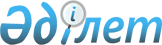 Жетісай ауданының аумағында сайлау учаскелерін құру туралыТүркістан облысы Жетісай ауданы әкiмiнiң 2021 жылғы 14 қазандағы № 13 шешімі. Қазақстан Республикасының Әділет министрлігінде 2021 жылғы 22 қазанда № 24857 болып тiркелдi
      "Қазақстан Республикасындағы сайлау туралы" Қазақстан Республикасының Конституциялық Заңының 23 бабының 1 тармағына, "Қазақстан Республикасындағы жергілікті мемлекеттік басқару және өзін-өзі басқару туралы" Қазақстан Республикасының Заңының 33 бабының 2 тармағына және "Құқықтық актілер туралы" Қазақстан Республикасының Заңының 27 бабына сәйкес, ШЕШТІМ:
      1. Түркістан облысы Жетісай ауданының аумағында сайлау учаскелері қосымшаға сәйкес құрылсын.
      2. Күші жойылды деп танылсын:
      1) Жетісай ауданы әкімінің "Жетісай ауданының аумағында сайлау учаскелерін құру туралы" 2018 жылғы 19 қарашадағы № 9 шешімі (Нормативтік құқықтық актілерді мемлекеттік тіркеу тізілімінде № 4788 болып тіркелген);
      2) Жетісай ауданы әкімінің "Әкімнің 2018 жылғы 19 қарашадағы № 9 "Жетісай ауданының аумағында сайлау учаскелерін құру туралы" шешіміне өзгерістер мен толықтырулар енгізу туралы" 2020 жылғы 2 желтоқсандағы № 14 шешімі (Нормативтік құқықтық актілерді мемлекеттік тіркеу тізілімінде № 5925 болып тіркелген).
      3. "Жетісай ауданы әкімінің аппараты" мемлекеттік мекемесі Қазақстан Республикасының заңнамасында белгіленген тәртіппен:
      1) осы шешімнің Қазақстан Республикасының Әділет министрлігінде мемлекеттік тіркелуін;
      2) осы шешімді ресми жарияланғаннан кейін Жетісай ауданы әкімдігінің интернет-ресурсында орналастырылуын қамтамасыз етсін.
      4. Осы шешімнің орындалуын бақылау Жетісай ауданы әкімі аппаратының басшысына жүктелсін.
      5. Осы шешім оның алғашқы ресми жарияланған күнінен бастап қолданысқа енгізіледі.
      "КЕЛІСІЛДІ"
      Жетісай аудандық аумақтық
      сайлау комиссиясы Жетісай ауданының сайлау учаскелерi
      Ескерту. Қосымшаға өзгеріс енгізілді - Түркістан облысы Жетісай ауданы әкiмiнiң 19.09.2022 № 3 шешімімен (алғашқы ресми жарияланған күнінен кейін күнтізбелік он күн өткен соң қолданысқа енгізіледі).
      № 192 сайлау учаскесі.
      Орталығы: Жетісай қаласы, З.Ескендіров көшесі №46 үй, Түркістан облысының адами әлеуетті дамыту басқармасының Жетісай ауданының адами әлеуетті дамыту бөлімінің "Абай атындағы №4 жалпы орта мектеп - гимназия" коммуналдық мемлекеттік мекемесінің ғимараты.
      Шекаралары: З.Ескендіров көшесі, № 10а, 13, 13а, 16, 17, 19, 23, 25, 27, 29, 29а, 35, 35а, 37, 37а, 39, 39/1, 39/2, 41, 41/1, 43, 43/1, 45, 45/1, 45/2, 47, 47/2, 47а, 47б, 49, 51, 65, 101, 101а үйлері;
      Л.Мұсабаев көшесі, № 120, 120а, 120б, 122, 122а, 122б, 123, 125, 131, 133, 135, 135б, 137, 138, 138а, 138б, 139, 141, 143, 145 үйлері;
      К.Омаршаев көшесі, № 61, 61а, 63, 65, 67, 69, 76, 78, 80, 82, 84, 86, 86а, 88, 90, 90а, 92, 94, 96, 98 үйлері;
      А.Нарбаев көшесі, № 42, 42а, 43, 44, 45, 46, 46а, 47, 47а, 48, 48а, 49, 50, 51б, 52а, 53, 54, 55, 55а, 55б, 56, 57, 59, 59/2 үйлері;
      Абай көшесі, № 129, 130, 131, 132, 132а, 133, 134, 135, 136, 137, 137а, 138, 139, 140, 141, 142, 143, 144, 145, 146, 147, 148, 149, 150, 151, 151а, 152, 153, 154, 155, 156, 157, 157а, 158, 159, 160, 161, 162, 163, 164, 165, 166, 167, 168, 169, 169б, 170, 170а, 171, 172, 173, 174, 175, 175а, 176, 177, 177а, 178, 179, 180, 181, 182, 183, 184, 185, 186, 187, 188, 189, 190, 191, 193, 195, 197, 199, 201, 203, 205 үйлері;
      Құрманғазы көшесі, № 4, 5, 6, 8, 9, 11, 12, 14, 16, 18, 20, 22, 22а, 24, 26, 28, 30, 32, 34, 36, 38, 40, 42, 44, 46, 48, 50, 52, 54, 56, 58, 60, 62, 64, 66, 68, 70 үйлері;
      Қ.Таңатов көшесі, № 33, 34, 35, 36, 38, 41, 42, 44, 55, 58, 60, 62, 63, 63б, 63/1, 63/2, 64, 65, 66, 67, 68, 69, 70, 71, 72, 73, 73а, 74, 75, 76, 77, 78, 79, 80, 81, 82, 83, 84, 85, 86, 87, 88, 89, 90, 91, 92, 93, 94, 95, 96, 97, 98, 99, 100, 101, 102, 103, 104, 105, 106, 107, 108, 109, 110, 111, 112, 112а, 114 үйлері;
      Б.Майлин көшесі, № 1, 3, 4, 4а, 5а, 6, 7, 7/1, 7/2, 8, 10, 11, 12, 13, 14, 15, 16, 17, 18, 19, 20, 21, 22, 23, 24, 25а үйлері;
      Хұсаинов көшесі, № 22, 22а, 22/2, 22/6, 25, 27, 28, 29, 30, 31, 32, 34, 35, 36, 37, 39, 40, 41, 42, 43, 44, 44а, 45, 46, 47, 47а, 48, 49, 49а, 50, 51/1, 51/2, 51/3, 54, 56, 58, 60, 62, 64, 66, 68, 70,72, 72а, 74, 76, 76/2, 78, 78а, 78б, 80, 80/1, 80/2, 80/3, 82, 82а, 82/1, 82/2, 84, 86/1, 88, 88/1, 88/1а үйлері;
      Тәттімбет көшесі, № 4, 6, 8, 10, 12, 14, 16, 16а, 18, 20, 22, 24 үйлері;
      С. Мендешов көшесі, № 1, 2, 1/1, 1/2, 1/3, 3, 3/1, 3/2, 5, 5/1, 5/2, 5/3, 7, 7/1, 7/2, 14 үйлері;
      Навои көшесі, № 1, 1а, 1б, 1б/1, 1б/2, 1/1, 1/2, 2, 2а, 2б, 2/2, 3, 3а, 3а/2, 3/1, 3/2, 3/3, 4, 4а, 4б, 4г, 4/2, 5, 5/2, 6, 6/1, 6/2, 7/1, 7/2, 8, 8/1, 8/2, 9, 9/1, 9/2, 10, 10/1, 10/2, 11, 11/1, 11/2, 12, 12/2 үйлері;
      Шегебаев көшесі, № 1, 1а, 2, 2а, 2б, 3, 3а, 4, 6, 7, 8, 9, 10, 12, 13, 14, 14д, 15, 17, 21 үйлері;
      Т.Бокин көшесі, № 1а, 1/1, 2, 2/1, 3, 3/2, 4, 4/1, 4/2, 5, 5/2, 6, 6а, 6/1, 7, 8/1, 8/2, 9, 10, 10а, 10б, 11, 12 үйлері;
      Ә.Молдағұлова көшесі, № 1, 1/1, 1/2, 3, 3/1, 3/2, 5, 5/1, 5/2, 7, 7/1, 7/2, 9, 9/1, 9/2, 10/1, 10/2, 11, 11/1, 11/2, 13/1, 13/2, 15, 17, 19, 21, 23, 25, 27 үйлері;
      Мақтұмқұлы көшесі, № 1д, 1/1, 2/1, 3/1, 4а, 4/1, 5/1, 6, 6/1, үйлері;
      М.Байзақов көшесі, № 2, 4, 4а, 6, 8, 10, 12, 14 үйлері;
      Ақан Сері көшесі, № 1а, 2, 3, 4, 5, 6, 7, 8, 8а, 8б, 9, 10а, 10б, 11, 12, 12а, 13, 13а, 14, 15, 16, 17, 18, 19, 20, 21, 21а, 22, 23, 23а, 24, 25, 27, 28, 29, 30, 31, 32, 33 үйлері;
      Ақшаев көшесі, № 2, 2а, 6, 11 үйлері;
      Азат көшесі, № 4 үй;
      Ақтоғай көшесі, № 1а, 6, 7, 8, 10 үйлері;
      Құсмұрын көшесі, № 2, 7, 8 үйлері;
      Көктерек көшесі, № 1, 2, 3 үйлері;
      Ақжол көшесі, № 1, 1а, 4, 6, 6а үйлері;
      Жоба көшесі, № 34а, 34б үйлері;
      № 193 сайлау учаскесі.
      Орталығы: Жетісай қаласы, Л.Мұсабаев көшесі №74 үй, Түркістан облысының адами әлеуетті дамыту басқармасының Жетісай ауданының адами әлеуетті дамыту бөлімінің "М.Горький атындағы №1 мектеп-гимназия" коммуналдық мемлекеттік мекемесінің ғимараты (мәжіліс залы).
      Шекаралары: Т.Рысқұлов көшесі, № 27, 28, 30, 31, 31а, 32, 33а, 34, 35, 36, 38, 39, 40, 40а, 41, 42, 43, 44, 44а, 45, 46, 46а, 47, 48, 50, 51, 51а, 51б, 52, 53, 54, 54а, 55, 56, 57, 57а, 58, 60, 60а, 60/2, 62, 62а, 63, 64, 65, 66, 67, 68, 68а, 69, 70, 72, 72а, 73, 74, 75, 76, 77, 78, 79, 80, 81, 82, 83, 84, 85, 86, 87, 88, 89, 90, 91, 92, 93, 94, 95, 96, 97, 98, 100, 102, 104, 106, 108, 110, 112, 112а, 114, 114а, 116, 118, 120, 160, 162, 164, 166, 168, 170, 172, 174, 176, 178, 180, 182, 184, 186, 190, 192, 194а, 196, 198 үйлері;
      Қ.Өтепов көшесі, № 17, 17а, 17б, 19, 20, 21, 22, 24, 27, 29, 33, 34, 34а, 35, 36, 37, 39, 40, 40а, 41, 42, 46, 47, 48, 49а, 50, 51, 52, 53, 54, 55, 56, 56а, 57, 58, 58а, 59, 60, 61, 62, 63, 63а, 64, 65, 65а, 66, 67, 68, 69, 69а, 70, 71, 71а, 72, 73, 74, 75, 76, 77, 78, 79, 80а, 80, 81, 82, 83, 84 үйлері;
      М.Мақатаев көшесі, № 1/1, 2/1, 2/2, 3/1, 4/1, 4/2, 5/1, 6/1, 6/2, 7/1, 7/2, 8/1, 8/2, 9/2, 10/2, 10/3 үйлері;
      Мұстафин көшесі, № 4, 5, 6, 6а, 8, 9, 10, 11, 12, 13, 14, 14а, 15, 17 үйлері;
      Т.Дайрашев көшесі, № 26, 26б, 30б, 32/1, 32/2, 32/3, 32/4, 32/5, 32/6, 32/7, 32/8, 34/1, 34/2, 34/3, 34/4, 34/5, 34/6, 34/7, 34/8, 34/9, 36/1, 36/2, 36/3, 36/4, 36/5, 36/6, 36/7, 36/8, 38, 40, 42, 42а, 46 үйлері;
      Л.Мұсабаев көшесі, № 77, 77/5, 78, 79, 79а, 80, 81, 82, 83, 84, 84а, 85, 86, 87, 88, 89, 90, 91, 92, 93, 94, 95, 95а, 96, 97, 98, 98а, 99, 99а, 100, 101, 102, 102а, 103, 103а, 104, 105, 105а, 106, 107, 108, 109, 109а, 110, 111а, 111б, 112, 113, 114а, 115, 116, 116а, 117, 118, 119, 119а, 121, 123, 125, 127, 129 үйлері;
      К.Омаршаев көшесі, № 23, 24, 24/1, 24/4, 25, 26, 27, 28, 29, 30, 31, 32, 33, 33а, 33б, 34, 35, 36, 37, 37а, 38, 39, 40, 41, 41а, 41б, 42, 43, 43а, 43р, 44, 44а, 45, 45а, 46, 47, 48, 49, 50, 51, 52, 53, 54, 54а, 55, 55а, 56, 57, 58, 58а, 59, 60, 62, 63, 64, 66, 68, 70, 72, 74, 78, 80, 82, 84, 86, 86а үйлері;
      А.Нарбаев көшесі, № 20, 20а, 21, 21/1, 21/2, 21/3, 21/4, 21/7, 21/8, 22, 23, 25, 27, 28, 29, 29а, 30, 31, 32, 33, 34, 35, 36, 37, 37а, 38, 39, 39а, 40, 41 үйлері;
      Қ.Аманжолов көшесі, № 1в, 2а, 3, 4, 5/1, 5/2, 6, 6а, 7, 8, 9, 10, 12, 12а, 13, 14, 15, 15в, 15б, 16, 17, 17а, 18, 19, 19а, 20, 21, 22, 23, 24, 24а, 25, 26, 26а, 27, 28, 28а, 28б, 28в, 30, 32 үйлері;
      Абай көшесі, № 93, 95, 95/1, 95/2, 96а, 97, 99, 99/1, 99а, 100, 101, 101/1, 101/2, 102, 102а, 103, 103/1, 103/2, 104, 105, 106, 107, 107/1, 108, 109, 110, 111, 111а, 111/1, 111/2, 112, 113, 113/2, 114, 114а, 115, 116а, 116б, 117, 117а, 119, 119а, 121, 121а, 123, 123а, 125, 127 үйлері;
      Қ.Таңатов көшесі, № 16, 16а, 16б, 16/1, 16/2, 19, 19а, 19/1, 19/3, 19/4, 19/4а, 19/5, 19/8, 19/9, 21, 21/3, 21/6, 21/8, 22, 24, 25, 25а, 26, 26б, 27, 28, 29, 32, 32а үйлері;
      С.Малдыбеков көшесі, № 15, 17, 19, 21, 22а, 24а, 24б, 30, 31, 32 үйлері;
      Әз-Тәуке көшесі, № 1, 2, 3, 4, 5, 6, 7, 8, 9, 10, 11, 12, 13, 14, 15, 16, 17, 18, 19, 20, 21, 22, 24, 26, 28 үйлері;
      Ә.Жүнісходжаев көшесі, № 7, 10, 11, 11а, 12, 13, 13а, 14, 14а, 15а, 19, 20, 22, 23, 24, 25а, 28, 30, 31, 31а, 32, 34, 34а, 35, 37, 38, 38/2, 39/1, 39/2, 40, 41, 42, 42/2, 43/1, 44, 45, 46, 47, 48, 48а, 50, 51, 51а, 53, 53а, 54, 55, 56, 57, 58, 59, 60, 61, 62, 63, 64, 65, 65а, 66, 66а, 68, 70, 70а, 74, 76, 78 үйлері;
      Ә.Құрбанұлы көшесі, № 1, 2, 3, 4, 5, 6, 7, 8, 9, 10, 11, 12, 15, 16, 17, 18, 19, 20, 21, 22, 23, 23а, 24, 25, 25а, 26, 27, 28а, 30, 30а үйлері;
      Әйтеке би тұйық көшесі, № 1, 1а, 2, 3, 4, 4а, 5, 7, 8, 9, 10, 11, 12, 13, 15, 17, 18, 19, 21, 22, 23, 24а, 25, 27, 29, 31, 33, 35 үйлері;
      Байқоңыр көшесі, № 3, 4, 5, 7, 8, 9 үйлері;
      З.Ахметов көшесі, № 55, 57, 61, 67, 72, 73, 74 үйлері;
      Құрманғазы көшесі, № 3, 5, 9, 11 үйлері;
      Баласағұн көшесі, № 1, 1а, 4, 6, 6а үйлері;
      Қамбаров тұйық көшесі , № 2, 4, 5, 5а, 6, 7, 8, 10, 14, 15 үйлері;
      Заман көшесі, № 6, 12, 12а үйлері;
      Таншолпан көшесі, № 2а, 3, 4, 5, 6, 8 үйлері;
      Ж.Шанин көшесі, № 5 үй;
      Жетісай тұйығы, № 103, 103а үйлері;
      К.Спатаев көшесі, № 7, 8, 9 үйлері;
      Ұлан көшесі, № 5, 9, 10, 11, 12, 13, 14, 16, 18 үйлері;
      Шымкент тұйық көшесі, № 8, 9, 14 үйлері;
      № 194 сайлау учаскесі.
      Орталығы: Жетісай қаласы, Л.Мұсабаев көшесі, №74 үй, Түркістан облысының адами әлеуетті дамыту басқармасының Жетісай ауданының адами әлеуетті дамыту бөлімінің "М.Горький атындағы №1 мектеп-гимназия" коммуналдық мемлекеттік мекемесінің ғимараты (фойе).
      Шекаралары: Т.Дайрашев көшесі № 17, 17/3, 19, 21, 21/2, 25, 27, 31, 33 үйлері;
      Л.Мұсабаев көшесі, № 42, 42/1, 43, 44, 45, 45а, 46, 47, 47/2, 48, 49, 50, 51, 51а, 51/1, 51/2, 52, 53, 53а, 54, 55, 55а, 55/2, 56, 57, 58, 58а, 59, 60, 61, 61а, 62, 63, 63/1, 63/2, 64, 65, 65/1, 66, 67, 68, 69, 69а, 70, 71, 71/1, 72, 73, 73/9, 75, 75а, 75б, 75/1, 75/3, 75/4, 77, 77/3, 77/4 үйлері;
      З.Ахметов көшесі, № 33, 36, 41, 42, 44, 46, 47, 50, 50/1, 50/2, 52, 52/1 үйлері;
      К.Омаршаев көшесі, № 1, 1/1, 1/2, 2/1, 2/2, 4/1, 4/2, 4/3, 4/4, 6/1, 6/2, 7/1, 7/9, 7/10, 8, 8/1, 8/2, 8/3, 8/4, 9/1, 9/2, 10, 10/1, 10/2, 10/3, 11, 12, 12/1, 12/2, 12/3, 13, 13/2, 14, 14/1, 14/3, 14/4, 15, 15а, 16, 17, 18, 19, 20, 20а, 20/1, 20/2, 20/3, 21, 22, 22/1 үйлері;
      С.Қожанов көшесі, № 144, 146, 146а, 150, 150а, 152, 156, 158, 160, 160а, 172а, 174, 174а, 176, 176а, 178а, 180, 180а, 182а, 184, 184а, 186, 188 үйлері;
      А.Нарбаев көшесі, № 1/1, 1/2, 4б, 5, 6а, 7/1, 7/2, 8б, 9, 12/1, 12/2, 13, 14/1, 14/2, 15, 16 үйлері;
      Абай көшесі, № 68, 69, 71, 73, 73а, 73а/9, 73б, 73/5, 73/6, 73/7, 73/9, 73/13, 73/15, 75/1, 75/3, 75/4, 75/5, 75/6, 75/12, 75/13, 75/14, 75/17, 75/18, 77, 77а, 88, 90, 92, 92а үйлері;
      М.Ықсанов көшесі, № 1, 2, 3а, 5, 7/2, 9, 11, 13, 15, 17, 19, 21, 23 үйлері;
      Ә.Байботаев көшесі, № 12а, 15/1, 15/2, 17, 18а, 19/4, 20, 21, 23, 25/1, 27/1, 27а/1, 29/1, 31/1, 31а/1, 37, 41, 43, 44, 45, 45а, 49, 51, 55, 55а, 59, 59а үйлері;
      Ж.Құлбаев көшесі, № 1/1, 1а/1, 1а/2, 1/2, 3/1, 3/2, 3/3, 4/1, 4/2, 5/1, 5/2, 5/3, 6, 6/1, 6а/1, 7, 7/1, 7/2, 7/3, 8а, 8/1, 9/1, 9/3, 10/1, 11/1, 11/5, 12/1, 13/2, 13/4, 13/14, 14/1, 16/2, 17, 18 үйлері;
      Ш.Айманов көшесі, № 1, 2, 2а, 3, 6/1, 6/2, 6/3, 6/4, 7, 8, 9, 9а, 10, 10/2, 10/11, 10/12, 11, 12, 12/1, 12/2, 13, 15, 16, 17, 19, 20, 20/1, 20/2, 20/3, 20/4, 20/5, 20/6, 20/7, 20/10, 20/11, 20/12, 20/14, 20/15, 20/16, 20/17, 20/18, 21, 21а, 22/2, 22/3, 22/4, 22/5, 22/6, 22/7, 22/8, 22/9, 22/10, 22/11, 22/13, 22/14, 22/15, 22/16, 22/17, 22/18, 24, 24/1, 24/2, 24/3, 24/4, 24/5, 24/7, 24/8, 24/9, 24/10, 24/11, 24/12, 24/13, 24/14, 24/15, 24/16, 24/17, 24/18, 26, 28, 29, 30, 31, 32, 33, 36, 38 үйлері;
      М.Әуезов көшесі, № 22/1, 22/2, 22/3, 22/4, 22/5, 22/6, 22/7, 22/8, 22/9, 22/10, 22/11, 22/12, 22/13, 22/14, 22/15, 22/16, 22/17, 22/18 үйлері;
      Әл-Фараби көшесі, № 3, 3/1, 3/2, 4, 4/1, 4/2, 4/3, 5, 5а, 6, 7, 9, 10, 11, 11а, 11/2, 11/3, 11/5, 11/8, 11/9, 12, 14, 14/1, 14/2, 15, 15/4, 15/5, 16, 17, 17а, 17/8, 17/10, 18, 19, 19/3, 20, 21, 22, 23, 24, 25, 26, 27, 28, 29, 30, 32, 34, 36, 38, 40, 42, 44, 46, 50, 50а, 101, 136 үйлері;
      Қ.Таңатов көшесі, № 1, 3, 4, 5, 6, 7, 9, 11, 13, 14, 15, 15а үйлері;
      Н.Жантурин көшесі, № 1, 2, 3, 4, 5, 6, 7, 8, 9, 10, 11, 12, 13, 14, 15, 16, 17, 19, 68, 73 үйлері;
      С.Малдыбеков көшесі, № 1, 2, 3, 5, 6, 7, 9, 10, 11, 12, 13, 14, 16 үйлері;
      Ә.Қашаубаев көшесі, № 71,73, 75, 75а, 77, 77а, 81, 83, 83а, 85, 87, 91, 93, 95, 97, 99, 110, 114, 116, 118, 122, 124, 126, 128, 130, 132, 134, 136, 138, 140, 142, 146, 148, 150, 152, 156 үйлері;
      И.Бектенов тұйық көшесі, № 6, 7, 8, 10, 12, 14, 16, 18, 20, 22, 41 үйлері;
      Жайшыбеков тұйық көшесі, № 1, 2, 3, 4, 6, 8, 9, 10, 11, 12 үйлері;
      Ф.Абдукаримова көшесі, № 3/1, 4, 5, 6, 8, 11б, 12, 14, 16 үйлері;
      Абай тұйығы, № 5, 7, 8, 18, 18а, 86 үйлері;
      Бостандық тұйығы, № 1, 3, 5, 7, 9, 13, 15 үйлері;
      Қазығұрт тұйық көшесі, № 5, 7, 11,11а үйлері;
      Сарбаз көшесі, № 1, 2, 3а, 4, 5, 6, 6/1 үйлері;
      Декабристер тұйығы, № 4, 5, 6 үйлері;
      Туражол көшесі, № 1, 2, 3, 3а, 3/1, 4, 5, 5а, 5/1, 5/2, 6, 7. 7/1, 8, 9, 13, 15, 29, 44в үйлері;
      № 195 сайлау учаскесі.
      Орталығы: Жетісай қаласы, М.Дулатов көшесі, №21 үй, Түркістан облысының адами әлеуетті дамыту басқармасының Жетісай ауданының адами әлеуетті дамыту бөлімінің "Дінмұхамед Қонаев атындағы №9 IT-мектеп-лицей" коммуналдық мемлекеттік мекемесінің ғимараты.
      Шекаралары: С.Ерубаев көшесі, № 1, 1а, 2, 2а, 2б, 4, 4а, 6, 6а, 8, 8а, 10, 11, 12, 14, 15, 16, 16а, 18, 20, 21, 22, 32, 35, үйлері;
      М.Әуезов көшесі, № 5, 6, 7, 8, 9 үйлері;
      Қ.Қайсенов көшесі, № 2, 4, 6, 8, 10, 12, 18, 47, 49, 51, 53, 55, 59, 61, 63, 65, 67 үйлері;
      Р.Қошқарбаев көшесі, № 1, 2, 3, 4, 5, 6, 7, 8, 9, 10, 11, 12, 13, 14, 15, 15/4, 16, 18, 20, 22, 24 үйлері;
      С.Рахимов көшесі, № 1, 2, 3, 4, 5, 6, 7, 8, 10 үйлері;
      М.Дулатов көшесі, №1, 2, 5, 6, 7, 8, 9, 11, 13, 15, 17, 18, 19, 20, 21, 22, 23, 24, 25, 26, 27, 28, 29, 30, 31, 32, 33, 34, 35, 36, 38, 40, 41, 42, 48, 50, 81 үйлері;
      Амангелді көшесі, № 64, 65, 67, 71, 72, 73, 75, 77, 79, 83, 83а, 85а, 87а, 89, 91, 93, 97 үйлері;
      Дәулеткерей көшесі, № 2, 4, 6, 8, 10, 12, 14, 14/а, 14/1а, 14/б, 14/1б, 16, 18, 20, 22, 24, 26, 28, 30, 32, 34 үйлері;
      Абылай хан көшесі, № 1, 15, 16 үйлері;
      Ә.Бөкейханов көшесі, № 1, 2, 3, 4, 5, 10/2, 10а/2, 10/7, 10/9, 10/11, 12, 17, 18, 18/7, 18/8, 19, 20, 21 үйлері;
      Д.Әлжанов көшесі, № 1, 2, 4, 5, 6, 7, 8, 9, 9/1, 9/2, 10, 11, 16, 17, 18, 22, 24, 25, 27, 30, 34, 36, 38, 46 үйлері;
      Т.Тәжібаев көшесі, № 1, 2, 3, 3/5, 4, 5, 6, 7, 8, 9, 10, 11, 12, 13, 14, 15, 16, 17, 18, 19, 20, 20а, 21, 22, 23, 24, 25,26, 27, 28, 29, 31, 33, 35, 37, 46, 47, 48, 49, 50, 51, 52, 53, 54, 55, 56, 57, 58, 59, 60, 61, 62, 63, 65, 67 үйлері;
      А.Емешов көшесі, № 1, 2, 3, 4, 5, 6, 7, 8, 9, 10, 11, 12, 13, 14, 15, 16, 17, 18, 19, 20, 20а, 21, 22, 23, 24, 25, 26, 27, 28, 29, 30, 31, 32, 33, 34, 35, 35а, 36, 37, 38, 39, 40, 41, 42, 43, 44, 45, 46, 47, 48, 49, 50, 51, 52, 53, 54, 55, 56, 57, 58, 59, 60, 61, 62, 63, 64, 65, 66, 67, 68, 69, 70, 72, 74 үйлері;
      Е.Иманбердиев көшесі, № 1, 2, 3, 3а, 4, 5, 6, 7, 8, 9, 10, 11, 12, 13, 14, 15, 16, 17, 18, 18а, 19, 20, 21, 22, 23, 24, 25, 26, 27, 28, 29 үйлері;
      М.Жалил көшесі, № 1, 1а, 2, 3, 4, 5, 5а, 6, 6а, 6а/1, 6а/2, 7, 8, 9, 10, 11, 12, 13, 14, 15, 16, 17, 18, 19, 20, 21, 22, 23, 24, 25, 26, 27, 28, 29, 30, 31, 32, 33, 34, 35, 36, 37, 38, 39, 40, 41, 42, 43, 44, 45, 46, 47, 48, 49 үйлері;
      Естай көшесі, № 1, 2, 3, 4, 5, 6, 7, 8, 9, 10, 12, 13, 14, 15, 16, 17, 19, 20 үйлері;
      Байтенов көшесі, № 2, 3, 4, 5, 6, 7, 8, 9, 10, 11, 12, 13, 14, 15, 16, 17, 18, 19, 20, 21, 22, 23, 24, 25, 26, 27, 28, 29, 30, 40, 42, 44, 46, 48, 50, 52, 56, 58, 60, 62 үйлері;
      У.Оспанов көшесі, № 30, 31, 32, 33, 34, 35, 36, 37, 38, 39, 40, 41, 42, 43, 44, 45, 47, 49, 51, 53, 55, 57, 59, 61, 63, 65, 67, 69, 71, 73, 75 үйлері;
      Жоба 1 көшесі, № 1, 2, 3, 4, 4а, 4б, 5, 5в, 6, 7, 8, 10, 11, 12, 15, 19, 22а үйлері.
      № 196 сайлау учаскесі.
      Орталығы: Жетісай қаласы, Амангелді көшесі, №9А үй, Жетісай аудандық мәдениет және тілдерді дамыту бөлімінің "Жетісай аудандық мәдениет үйі" коммуналдық мемлекеттік мекемесінің ғимараты.
      Шекаралары: Ғ.Мүсірепов көшесі, № 1, 2, 3, 4, 5, 6, 7, 8, 9, 10, 11, 12, 13, 14, 16, 17, 18, 19, 20, 21, 22, 23, 24, 25, 26, 27, 28, 31, 32, 36, 37, 38, 40, 42, 43, 44, 45 46, 48, 51, 52, 54, 56, 58, 60, 62 үйлері;
      Сүгір көшесі, № 2, 3, 4, 6, 7, 8, 9, 10, 12, 24 үйлері;
      Сүйінбай көшесі, № 1, 2, 3, 4, 5, 6, 7, 8, 9, 10, 11, 12, 13, 14, 15, 18, 19, 20, 21, 22, 23, 24, 25 үйлері;
      А.Яссауи көшесі, № 1, 1а, 1б, 1д, 1р, 2, 2а, 2в, 2/2, 3, 3а, 3в, 3г, 3д, 4, 5, 6, 7, 9, 10, 11, 12, 13, 14, 15, 16, 17, 18, 18б, 19, 19а, 20б, 20в, 20г, 21, 23, 24, 25а, 25, 26, 27, 28, 29, 29а, 30, 31, 31б, 31в, 32, 33, 33а, 34, 35, 35а, 36, 37, 37а, 38, 39, 39а, 40, 40а, 41а, 42, 43, 44, 45, 46, 46а, 47 үйлері;
      Л.Кан көшесі, № 1, 3, 5, 6, 8, 9, 10, 12, 13, 15, 16, 17, 19, 20, 21, 22, 23, 24, 25, 26, 27, 28, 29, 30, 30а, 31, 32, 33, 35, 37 үйлері;
      Жоба 2 көшесі, № 1, 2, 3, 4, 5, 6, 8, 13, 15, 21, 27, 29 үйлері;
      Мәди көшесі, № 1, 3, 4, 5, 7, 8, 9, 10, 12, 13 үйлері;
      М.Маметова көшесі, № 3, 5, 7, 9, 11, 17, 19, 21, 23 үйлері;
      Л.Мұсабаев көшесі, № 1, 2, 3, 4, 5, 6, 7, 8, 9, 10, 12, 14, 15, 16, 17, 18, 19, 20, 22, 23, 24, 27, 30, 32, 33, 35 үйлері;
      С.Мұқанов көшесі, № 1, 2, 3, 4, 5, 6, 7, 8, 10, 13, 15, 17, 19, 23, 25, 27, 29, 31, 33, 35, 37 үйлері;
      Б.Нұрбеков көшесі, № 1, 1а, 1б, 2, 3, 4, 5, 6, 7, 8, 9, 10, 11, 12, 13, 14, 15, 16, 18, 19, 21, 23, 24, 25, 26, 27, 28, 29, 30, 31, 32, 33, 34, 35, 36, 37, 38, 40, 46, 48, 50 үйлері;
      Н.Оңдасынов көшесі, № 1, 2, 3, 4, 5, 6, 8, 9, 10, 12, 14, 16, 21, 22, 24, 26, 28, 30 үйлері;
      Ш. Ділдабеков көшесі, № 1, 2, 4, 8, 10, 12, 14, 16 үйлері;
      Абай көшесі, № 1, 2, 3, 5, 6, 7, 8, 9, 10, 11, 12, 13, 14, 15, 16, 17, 18, 19, 20, 21, 22, 23, 24, 25, 26, 26а, 27, 28, 29, 29а, 30, 31, 32, 33, 34, 35, 36, 37, 38, 39, 40, 41, 42, 43, 44, 45, 46, 47, 48, 49, 51, 52, 53, 54, 55, 56, 57, 58, 59, 61, 63 үйлері;
      Қ.Абдалиев көшесі, № 2, 4, 6, 7, 10, 12, 14 үйлері;
      Н.Жүнісхожаев көшесі, № 1, 2, 3, 4, 5, 6, 7, 8, 9, 15, 17, 25, 31 үйлері;
      З.Ахметов көшесі, № 1, 2, 3, 4, 5, 6, 7, 8, 12, 13, 14, 15, 16, 17, 18, 19, 20, 21, 22, 23, 24, 25, 26, 27, 28, 31, 32, үйлері;
      Н.Айдаров көшесі, № 1, 2, 3, 4, 5, 6, 7, 8, 10, 12, 13, 14, 16, 18, 20, 22, 24, 26, 28, 30, 32, 34, 36, 40, 42, 44 үйлері;
      Амангелді көшесі, № 1, 1а, 2, 3, 5/1, 6, 7, 9, 9б, 10, 11,11а, 12 үйлері;
      Қ.Аралбаев көшесі, № 1, 2, 3, 4, 5, 6, 7, 8, 10, 11, 12, 13, 14, 15, 16, 16а, 17, 18, 19, 19а, 20, 20а, 21, 22, 23, 24, 25, 26, 27, 28, 29, 30, 31, 32, 33, 34, 35, 36, 37, 38, 39, 40, 41, 42, 43, 44, 45, 46, 47, 48, 49, 50, 51, 52, 53, 54, 55, 56, 57, 59, 61 үйлері;
      М.Әуезов көшесі, № 4, 22, 29, 35 үйлері;
      К.Байсейтова көшесі, № 1, 2, 3, 4, 5, 6, 7, 8, 9, 11, 13, 14, 15, 16, 17, 19, 20, 23, 29, 31, 33, 35, 39, 43, 45, 47, 49, 55, 57, 59 үйлері;
      Достық көшесі, № 1, 2, 3, 7, 8, 9, 11, 13 үйлері;
      Толстой тұйық көшесі, № 2, 4, 6, 8, 10, 12, 14, 16, 20, 22, 26 үйлері;
      Некрасов көшесі, № 31, 33, 35, 37 үйлері;
      Островский тұйық көшесі, № 1, 3, 5 үйлері;
      № 197 сайлау учаскесі.
      Орталығы: Жетісай қаласы, С.Қожанов көшесі, №35 үй, Қазақстан Республикасы Білім және ғылым министірлігі Түркістан облысының адами әлеуетті дамыту басқармасының "Ғани Мұратбаев атындағы Жетісай гуманитарлық техникалық колледжі" мемлекеттік коммуналдық қазыналық кәсіпорнының ғимараты.
      Шекаралары: М.Ғабдуллин көшесі, № 1, 2, 3, 4, 5, 6, 7, 8, 9, 10, 11, 12, 13, 14, 15, 16, 17, 19, 21, 33, 70, 72, 76, 78, 80, 85 үйлері;
      Панфилов көшесі, № 7, 5, 13 үйлері;
      Қ.Сатпаев көшесі, № 2/1, 2/2, 4/1, 4/2, 5/1, 5/2, 5/3, 6/1, 6/2, 7/1, 7а/1, 7/3, 7/5, 7/6, 8, 9/1, 9/2, 9/3, 10/1, 10/2, 11/2, 11/3, 13/1, 13/2, 13/3, 16/11 үйлері;
      Ж.Аймауытов көшесі, № 1/1, 1/2, 2/1, 2/2, 3/1, 3/2, 4/1, 4/2, 5/1, 5/2, 6/1, 6/2, 7/1, 7/2, 8/1, 8/2, 9/1, 9/2, 10/1, 10/2, 11/1, 11/2, 12/1, 12/2, 13/1, 13/2, 15/1, 15/2, 16/1, 16/2, 17/1, 17/2, 18/1, 18/2, 19/1, 19/2, 20/1, 20/2, 21/1, 21/2, 22/1, 22/2, 23/1, 23/2, 24/1, 24/2, 25/1, 25/2, 26/1, 26/2, 27а, 27б, 29, 31, 32, 33, 34, 36 үйлері;
      Амангелді көшесі, № 27, 28, 29, 31, 32, 33, 35, 36, 37, 38, 39, 40 ,41, 42, 42а, 42б, 57, 57а, 59, 59а, 61, 61а, 63, 63а, 63б үйлері;
      Жоба 3 көшесі, № 1, 1д, 2, 5, 7б, 7г, 8, 10, 13, 15а, 18, 24, 32, 34а, 42 үйлері;
      М.Дулатов көшесі, № 1/1, 1/2, 2, 3/1, 3/2, 4, 5/1, 5/2, 6, 7/1, 7/2, 8, 9/1, 9/2, 10, 11/1, 11/2 үйлері;
      Л.Тоқбергенов көшесі, № 1, 2, 3, 4, 5, 6, 7, 8, 8в, 9, 10 үйлері;
      Б.Сүйеуов көшесі, № 1/1, 1/2, 2/1, 2/2, 3/1, 3/2, 4/1, 4/2, 5/1, 5/2, 6/1, 6/2, 7/1, 7/2, 8/1, 8/2, 9/1, 9/2 үйлері;
      М.Төлебаев көшесі, № 1/1, 1/2, 2, 3/1, 3/2, 4, 5/1, 5/2, 6/1, 6а/1, 6/2, 6а/2, 7/1, 7/2, 9/1, 9/2 үйлері;
      Қазыбек би көшесі, № 1/1, 1/2, 3/1, 3/2, 5/1, 5/2, 7/1, 7/2, 9/1, 9/2, 11/1, 12/1, 13/1, 13/2, 14, 15, 16, 17, 18 үйлері;
      Төле би көшесі, № 1/1, 1/2, 1/3, 1/4, 1/5, 1/6, 1/7, 2/1, 2/2, 4/1, 4/2, 6/1, 6/2, 8/1, 8/2 үйлері;
      Әндісай көшесі, № 1, 2, 8, 9, 9а, 10, 12, 12а, 14, 15, 16, 17, 17а, 18, 22, 27 үйлері;
      Бәйтерек көшесі, № 3, 3а, 4, 8, 9, 9а, 10, 10а үйлері;
      А.Байтұрсынов көшесі, № 1а, 2, 2а, 3а, 3б, 4, 4а, 4б, 5, 5а, 6, 8, 8а, 9, 9а, 9/2, 10, 11, 11а, 12, 12а. 12/2, 13/1, 15/1, 15/2, 18, 18/2 үйлері;
      Б.Момышұлы көшесі, № 1, 2, 3, 4, 5, 6, 8, 9, 10, 11, 12, 13, 14, 15, 16, 17, 18, 19, 20, 21, 22, 23, 24, 25, 27 үйлері;
      Көкорай көшесі, № 2, 2а, 4, 6, 8, 9, 11 үйлері;
      № 198 сайлау учаскесі.
      Орталығы: Жетісай қаласы, Л.Тоқбергенов көшесі, №6 Б үй, Түркістан облысының адами әлеуетті дамыту басқармасының Жетісай ауданының адами әлеуетті дамыту бөлімінің "Б.Момышұлы атындағы №6 мектеп-гимназия" коммуналдық мемлекеттік мекемесінің ғимараты.
      Шекаралары: А.Байтұрсынов көшесі, № 23, 25, 27, 27а, 34, 36, 38, 38а, 39, 41, 43, 45, 47, 49, 51, 53, 54, 55, 56, 57, 58, 59, 60, 61, 62, 62а, 63, 64, 65, 67, 67б, 69, 71, 75 үйлері;
      Космонавтар көшесі, № 1, 2, 2а, 3, 4, 4а, 5, 5а, 6, 6а, 7, 8, 9, 10, 11 үйлері;
      Жастар көшесі, № 1, 3, 4, 4а, 5, 6, 6а, 8, 8а, 10, 18, 19, 20 үйлері;
      Т.Жүргенбаев көшесі, № 1, 1а, 1б, 1в, 1г, 2, 2а, 3, 4, 5, 6, 6а, 9, 19, 21, 23, 25 үйлері;
      Л.Тоқбергенов көшесі, № 11, 12, 13, 14, 14а, 15 үйлері;
      Қ.Сатпаев көшесі, № 1, 3, 4а, 5, 7, 8, 10, 10а, 11, 15, 17, 17а, 19 үйлері;
      Ер Қосай көшесі, № 1, 3, 4, 5, 6, 7, 8, 9, 9а, 12, 13, 33, 34 үйлері;
      Алға көшесі, № 2, 3 үйлері;
      Алшалы көшесі, № 1, 1а, 5, 9а, 11, 12, 12а үйлері;
      Сарыбұлақ көшесі, № 1, 3 үйлері;
      Жоба 4 көшесі, № 1, 5, 13 үйлері;
      № 199 сайлау учаскесі.
      Орталығы: Жетісай қаласы, М.Өзтүрік көшесі, №13 үй, Түркістан облысының адами әлеуетті дамыту басқармасының Жетісай ауданының адами әлеуетті дамыту бөлімінің "Алпамыс батыр атындағы №8 жалпы орта мектебі" коммуналдық мемлекеттік мекемесінің ғимараты.
      Шекаралары: Д.Қонаев көшесі, № 3, 4, 5, 6, 7, 8, 10, 12, 14, 15, 17, 18, 22, 24, 25, 26, 30, 31, 32, 32/2, 33, 36, 39, 43, 44, 46, 47, 48, 50 үйлері;
      Ө.Жаныбеков көшесі, № 1, 2, 3, 3а, 4, 5, 6, 7, 10, 12, 13, 14, 15, 16, 17, 18, 19, 20, 21, 22, 23, 24, 25, 26, 27, 28, 29, 30, 31, 32, 34, 35, 36, 37, 38, 39, 41, 42, 43, 44, 45, 46, 47, 48, 49, 50, 51, 52, 53, 54, 55, 56, 57, 58, 63 үйлері;
      Ш.Қалдаяқов көшесі, № 1, 2, 3, 4, 5, 6, 8, 22, 29, 32, 37, 42, 44, 45, 46 үйлері;
      М.Өзтүрік көшесі, № 2, 4, 5, 7, 8, 12, 14 үйлері;
      Тәуке хан көшесі, № 1, 2, 3, 5, 5а, 11, 12, 13, 14, 16, 17, 18, 19, 20, 22, 24, 25, 26, 27, 28, 29, 31, 38, 40, 42, 44, 46, 48, 49, 50, 56 үйлері;
      Қасым хан көшесі, № 5, 7, 9, 11, 12, 16, 18, 19, 20, 22, 23, 24, 26, 27, 49, 50 үйлері;
      Т.Айбергенов көшесі, № 3, 6, 13, 17, 25, 26, 27, 32 үйлері;
      Бөгенбай батыр көшесі, № 3б, 7, 7а, 8, 10, 21 үйлері;
      Қабанбай батыр көшесі, № 1а, 1б, 2, 2а, 3, 4, 4а, 5, 6, 7, 8, 8а, 9, 10, 12, 13, 14, 15, 16, 17, 18, 20, 22, 24, 25, 35а, 42, 44, 50, 51, 55 үйлері;
      Түркеш көшесі, № 3, 7, 17, 9, 10 үйлері;
      Қорқыт ата көшесі, № 1, 2, 3, 4, 5, 6, 7, 7а, 8, 8а, 9, 10, 12, 13, 14, 15, 16, 17, 18, 19, 25 үйлері;
      Тоқтағұл көшесі, № 1, 2а, 3, 4, 5, 6, 7, 8, 8а, 9, 10, 11, 19 үйлері;
      МСУ көшесі, № 1а, 1/1, 2/1, 2/2, 3/1, 3/2, 4/1, 4/2, 5/1, 5/1а, 5/2, 6/1, 7, 7/1, 7/3, 8/2, 8/3, 8/4 үйлері;
      Рудаки көшесі, № 1, 1а, 1б, 1/1, 1/2, 1/4, 2, 2/1, 2/2, 2а, 3, 3/3, 3/2, 4, 4/6, 5р, 6, 6/1, 6/2, 7, 7а, 8, 8/1, 8/2, 8/4, 10, 11а, 12, 12/1, 12/2, 13, 14, 14/1, 14/2, 14/3, 15, 15а, 16, 16/2, 17, 18, 18а, 18/1, 18/2, 19, 19а, 20, 20а, 22, 24, 32, 32в, 37, 42в, 52в, 76, 79, 79/1, 81/2, 83/1, 94/1, 95, 96/1 үйлері;
      О.Жандосов көшесі, № 1, 2, 5, 6, 7, 8, 10 үйлері;
      Ақын Сара көшесі, № 1, 3, 5 үйлері;
      Біржан Сал көшесі, № 2, 2а, 11, 17, 17а, 23, 23а, 24, 25, 25а, 25б, 27а, 50, 54, 60 үйлері;
      Жаяу Мұса көшесі, № 1, 1а, 1б, 1г, 1в, 1/1, 1/2, 2, 2а, 3, 4, 5, 6, 7, 7а, 10, 11, 12, 13, 14, 15, 15а, 16, 16а, 19 үйлері;
      Қ.Мұңайтпасов көшесі, № 1а, 2, 2а, 4, 4а, 5, 6, 6а, 8, 12, 47а, 49а үйлері;
      С.Асфендияров көшесі, № 1, 4, 5, 6, 7, 12, 12а, 28 үйлері;
      С.Байтереков көшесі, № 1, 2, 3, 3а, 4, 4а, 7, 7а, 8, 9, 10, 14, 21, 22, 27, 29, 35, 40 үйлері;
      Т.Тоқтаров көшесі, № 1, 1а, 2, 3, 4, 7, 8 үйлері;
      Ықылас көшесі, № 1, 2, 3, 4, 4а, 5, 6, 6а, 6/1, 7, 7а, 8, 10, 11, 13, 15, 17, 19, 21, 23, 22, 26 үйлері;
      Талдысай көшесі, № 1, 1а, 2, 3, 4, 7, 7а, 9, 10 үйлері;
      О.Бөкеев көшесі, № 3, 4, 5, 5а, 7 үйлері;
      Жәнібек батыр көшесі, № 1, 2, 4, 6, 8, 10, 12, 14, 15, 17 үйлері;
      Ә.Бейсеуов көшесі, № 1, 1а, 2, 4, 9, 10, 10а, 11, 14 үйлері;
      Жоба 5 көшесі, № 1, 1в, 1р, 2, 2а, 3, 3б, 3у, 4, 5, 5б, 6, 6в, 7, 8а, 10, 11, 11а, 12, 13, 14, 15, 16, 19, 20, 22а, 24, 25, 27, 27а, 30, 31, 32, 33, 34, 35, 36, 39, 45, 47, 48, 51, 53, 67 үйлері;
      № 200 сайлау учаскесі.
      Орталығы: Түркістан облысы, Жетісай ауданы, Жетісай қаласы, Т.Дайрашев көшесі, № 48 үй, Түркістан облысының адами әлеуетті дамыту басқармасының Жетісай ауданының адами әлеуетті дамыту бөлімінің "№ 7 "Тұран" мектеп гимназиясы" коммуналдық мемлекеттік мекемесі ғимараты.
      Шекаралары: Ә.Қашаубаев көшесі, № 121, 123, 125, 127, 131, 135, 137, 139, 141, 143, 145, 147, 149, 155, 157,158, 159, 160, 161, 162, 164, 166, 168, 170, 172, 174, 178, 180, 182, 184, 188, 192, 194, 194а, 196, 198, 200, 202, 202а, 202б, 204, 204/1, 204/6, 204/9, 204/12, 205а, 208, 212б, 218, 218а, 219а, 220, 220а, 221, 222, 224, 224а, 230, 235, 256, 256а, 256б, 256в үйлері;
      С.Қожанов көшесі, № 190/1, 190/2, 192/1, 192/2, 194/1, 194/2, 226/1, 226/2, 228/1, 228/2, 230/1, 230/2, 232/1, 232/2, 234/2 үйлері;
      Ш. Құдайбердиев көшесі, № 25, 26, 27, 30/1, 30/2, 30/3, 30/4, 30/5, 30/6, 30/7, 30/8, 32, 33, 34, 37/2, 41/1, 41/4, 43, 44, 45, 53, 104, 108, 108а, үйлері;
      Алтынсарин көшесі, № 6, 6/1, 8, 9, 10, 11, 11/1, 12, 13, 13а, 13/2, 14, 19, 21, 26, 28, 29, 30, 31, 32, 33, 35, 36, 37, 39, 46, 49, 50, 51, 52, 53, 54, 55, 56, 57, 58, 59, 60, 61, 62, 63, 64, 65, 66, 67, 67/1, 67/2, 68, 69, 69/1, 69/2, 71, 71/1, 71/2 үйлері;
      Ш.Уәлиханов көшесі, № 2/2, 2/3, 4/1, 4/2, 6/1, 6/2, 8, 12/1, 12/2, 14/1, 14/2, 16/1, 16/2, 18/1, 18/2, 20/1, 20/2, 22/1, 22/2, 24, 24а, 24/1, 24/2, 26, 32, 34/1, 34/2, 38 41, 42, 43, 44, 45, 46, 47, 48, 49, 50, 51, 52, 53, 54, 55, 56, 57, 58, 59, 60, 61, 62 үйлері;
      С.Торайғыров көшесі, № 1, 2, 3, 4, 5, 6, 7, 8, 9, 10, 11, 12, 13, 14, 15, 16, 17, 18/1, 18/2, 19, 20, 21, 22, 23, 24, 25, 26, 27, 28, 29, 30, 31, 31а, 32, 33, 34, 35, 36, 37, 38, 39, 40, 41, 42, 43, 44, 45, 46, 47, 48, 49, 50, 51, 52, 53, 54, 55, 56, 57, 58, 59, 61 үйлері;
      Махамбет көшесі, № 1, 2, 3, 4, 4/2, 5, 6, 7, 9, 10, 11, 12, 17, 18, 19, 21, 22, 23, 24, 27, 29, 30, 31, 32, 33, 35, 37, 39, 40, 41, 42, 43, 44, 45, 46, 47, 48, 49, 50, 51, 52, 53, 54, 55, 56, 57, 58, 59, 60, 62, үйлері;
      А.Оспанов көшесі, № 3, 5, 8, 8/3, 9, 11, 13, 14, 14/2, 17, 21, 25, 33, 35 үйлері;
      Ш.Тұрғынбаев көшесі, № 1, 13, 13/1 үйлері;
      Б.Дауылбаев көшесі, № 1/4, 3, 11, 15, 15/2, 17/1 үйлері;
      Шалқыма көшесі, № 4, 5, 5/1, 6, 8, 8а, 10, 10/1, 13 үйлері;
      Назқоңыр көшесі, № 1, 1/1, 2, 2а үйлері;
      Жоба 6 көшесі, № 5, 7б, 15, 47 үйлері;
      № 877 сайлау учаскесі.
      Орталығы: Жетісай қаласы, С.Қожанов көшесі, №35 үй, Түркістан облысының адами әлеуетті дамыту басқармасының Жетісай ауданының адами әлеуетті дамыту бөлімінің "А.Байтұрсынов атындағы №5 жалпы орта мектебі" коммуналдық мемлекеттік мекемесінің ғимараты
      Шекаралары: Ғ.Мүсірепов көшесі, № 59, 61, 63, 65, 68, 69, 70, 72, 73, 74, 76 үйлері;
      Л.Кан көшесі, № 38, 39, 41, 42, 43, 44, 46, 47, 49, 51 үйлері;
      С.Қожанов көшесі, № 1, 2, 3, 4, 5, 6, 8, 9, 10, 11, 12, 13, 14, 15, 16, 17, 18, 20, 21, 22, 23, 24, 26, 27, 28, 30, 31, 32, 33, 33а, 34, 35, 36, 37, 38, 39, 39/1, 40, 42, 44, 45, 46, 48, 50, 52, 54, 56, 58, 60, 62, 64, 66, 68, 70, 72, 74, 76, 78, 80, 82, 84, 86, 88, 90, 92, 94, 96, 98, 100, 102, 104, 106, 108, 110, 112, 114, 116, 118, 120, 122, 124, 126, 128, 130, 132, 134, 136, 138, 140 үйлері;
      С.Әжібекұлы көшесі, № 1, 2, 3, 4, 5, 6, 7, 8, 9, 10, 11, 12, 12а, 13, 13а, 14, 15, 16, 17, 18, 19, 20, 21, 22, 23, 24, 25, 26, 28, 29, 30, 31, 32, 33, 34, 35, 36, 37, 38, 39, 40, 41, 43, 44, 45, 46, 47, 48, 49, 50, 51, 53, 54, 55, 57, 58, 59, 60, 61, 62, 63, 64, 65, 66, 69, 73, 75, 77, 79, 81, 83, 85, 87, 89, 91, 93, 95, 97, 99, 101, 103, 105, 107 үйлері;
      Ә.Қашаубаев көшесі, № 1, 1а, 2, 3, 4, 5, 6, 7, 8, 9, 10, 11, 12, 13, 14, 15, 16, 17, 18, 19, 20, 21, 22, 23, 24, 25, 26, 27, 28, 29, 30, 31, 32, 33, 34, 35, 36, 37, 38, 39, 40, 41, 42, 43, 44, 45, 46, 47, 48, 49, 51, 52, 53, 54, 55, 56, 57, 58, 59, 60, 61, 62, 63, 65а, 66, 68, 71, 72, 74, 76, 77, 78, 78а, 80, 82, 84, 86, 88, 90, 92, 94, 96, 98, 100, 101, 102, 103, 104, 105, 105а, 106, 107 үйлері;
      Амангелді көшесі, № 14, 15а, 16, 17, 18, 20, 21а, 22, 22а, 24, 25, 26 үйлері;
      Ә.Марғұлан көшесі, № 3, 4, 6, 7, 9, 10, 11, 12, 13, 15, 17 үйлері;
      Ә.Мейірбеков көшесі, № 2, 4, 6, 8, 10, 12, 14, 16, 18, 20, 22, 24, 26, 28, 30, 32, 34, 40, 42, 44, 46, 48, 50, 52, 54, 56 үйлері;
      Д.Нүрпейісова көшесі, № 3, 7, 9, 13, 15, 17 үйлері;
      І.Жансүгіров көшесі, № 2, 3, 5, 13, 15, 21, 35 үйлері;
      М.Жұмабаев көшесі, № 1, 3, 5, 6, 7, 9, 11 үйлері;
      Гагарин тұйығы, № 2, 3 үйлері;
      Калинин тұйық көшесі, № 4, 6, 8, 10, 12 үйлері.
      № 912 сайлау учаскесі.
      Орталығы: Жетісай қаласы, А.Байботаев көшесі, №1 үй, "ҚАЗСУШАР" шаруашылық жүргізу құқығындағы Республикалық мемлекеттік кәсіпорнының Түркістан филиалының Жетісай өндірістік бөлімшесінің ғимараты.
      Шекаралары: А.Яссауи көшесі, № 20, 22, 24, 26, 28, 30, 32, 34, 36, 38, 40, 42, 44, 46, 46б, 47, 48, 50, 52, 54, 55, 56, 57, 58, 59а, 59/2, 60, 62, 63а, 64, 66, 68, 70, 72, 73, 74, 75, 76, 77, 78, 79, 80, 81, 82, 83, 84, 85, 86, 87, 88, 89, 90, 91, 92, 94, 95, 95а, 96, 97, 97а, 98, 99, 100, 100а, 101, 102, 103, 104, 105, 106, 107, 108, 110, 111, 112, 114, 115, 117, 118а, 119, 120, 121, 122, 124, 125, 126, 127, 128, 129 үйлері;
      Киров тұйығы, № 3, 4, 5, 6, 7 үйлері;
      Ескендіров тұйығы, № 1, 9 үйлері;
      З.Ескендіров көшесі, № 1, 1р, 2, 3, 3а, 3в, 3д, 4, 5, 5а, 6, 7, 7б, 8,8а, 8б, 9, 9а, 9б, 9в үйлері;
      Энергетиктер көшесі, № 1г, 1/1, 1/2, 2, 2а, 2/1, 2/2, 3, 3/1, 3/2, 4, 4/1, 4/2, 5, 5/1, 5/2, 6, 6а, 6/1, 6/2, 7, 7/1, 7/2, 8, 8/1, 8/2, 9, 9/1, 9/2, 10, 10/1, 10/2, 11, 11/1, 11/2 үйлері;
      Энергетиктер тұйығы, № 12/1, 12/2 үйлері;
      Жамбыл көшесі, № 1, 1б, 1/1, 1/3, 2, 2а, 3, 3а, 3/2, 4, 4а, 4/1, 5, 6/1, 6/2, 7, 7/1, 9, 10, 10/1, 10/2, 11, 11/2, 12, 13, 14, 15, 15а, 15/1, 15/2, 16, 17, 18, 18/1, 18/2, 19, 19а, 19/1, 20, 20а, 20/1, 20/2, 21, 21/1, 21/2, 22, 23, 24, 24/2, 25, 26а, 26/1, 26/2, 27, 28, 29, 29а, 29/1, 30, 31, 31а, 32, 33, 34, 35, 36, 37, 38, 39, 39а, 40, 40а, 41, 42, 44, 44а, 45, 46, 46б, 47, 47а, 47б, 48, 48а, 49, 50, 50а, 51, 51а, 52, 53, 54, 55, 55а, 56, 57, 58, 59, 59а, 60, 62, 64, 64а үйлері;
      Жамбыл тұйығы, № 2, 20, 23, 24, 26, 26а үйлері;
      С.Жаштаев көшесі, № 1, 1а, 2, 3а, 4, 4/1, 5, 5а, 6, 6в, 7, 7/5, 8, 9, 10, 10а, 11, 11б, 12, 12а, 13, 14, 16, 17, 17/2, 18, 19, 20, 21, 22, 22а, 23, 24, 25, 26, 26а, 27, 28, 28а, 29, 30, 31, 32, 33, 33а, 34а, 35, 35а, 36, 37, 37а, 38, 38а, 39а, 40, 41, 41а, 42, 43, 43а, 44, 45, 46, 47, 48, 49, 49а, 50, 50а, 51, 52, 52а, 53, 53а, 54, 55, 55а, 56, 56а, 56б, 57, 58, 59, 60, 60а, 61, 61а, 62, 62/2, 63, 63а, 65, 65а, 67, 67а, 69, 71, 71а, 71б, 71г, 73, 75, 77, 79, 81, 83, 85, 87, 87а, 89, 91, 91а, 91б, 95, 95а, 97, 99, 99а, 99б, 99/2, 101, 101а, 101б, 103, 103в, 107, 107а, 109, 109а, 111, 111а, 111г, 117, 117а, 163а, 169а үйлері;
      А.Қалыбеков көшесі, № 2, 3/1, 5, 7, 8, 8а, 8/1, 10, 10/1, 11, 11а, 12а, 12/1, 13, 13/1, 14, 14а, 14/1, 15, 16, 16а, 16б, 16а/1, 16/2, 17, 17/1, 17/2, 19, 19а, 19б, 19в, 19г, 19/1, 19/2, 19а/2, 19/3, 20, 20а, 22, 23, 23а, 23/1, 24, 24а, 25а, 25/1, 25/2, 26/2, 27, 27а, 27б, 27, 27/1, 27/2, 28, 29, 29/1, 30, 31, 31а, 31/1, 31/2, 31/3, 31/4, 31/8, 32, 33, 33/3, 34, 35, 36, 37, 37/1, 38, 38/2, 39, 39а, 41, 41а, 42, 42/1, 42/2, 43, 44, 45, 45а, 46, 47, 48, 49, 50, 51, 52, 52а, 53, 54, 54а, 55, 56, 57, 58, 59, 60, 61, 62, 62а, 63, 64а, 65, 66, 66а, 67, 68, 68а, 69, 70, 70а, 71, 71а, 72, 73, 74, 75, 75а, 76, 77, 78, 79, 80, 82, 84, 86, 88 үйлері;
      Т.Дайрашев көшесі, № 1, 1б, 1в, 2, 2а, 3, 3/3, 3/4, 4, 5, 8, 9в, 10, 11, 12, 14, 15, 15а, 16 үйлері;
      Мелиоратор тұйық көшесі, № 1, 2, 3, 4, 5, 6, 7, 8, 9, 11 үйлері;
      I-Маяковский тұйығы, № 1а, 2, 3, 3а, 3в, 4, 4а үйлері;
      А.Байботаев көшесі, № 1, 2а, 2б, 2г, 2д, 2/3, 3а, 3б, 3/1, 3/2, 4а, 4а/1, 5, 6а, 8а, 10 үйлері;
      А.Жүнісходжаев көшесі, № 1, 1а, 1б, 2, 2а, 3, 4, 5 үйлері;
      К.Өтепов көшесі, № 1, 1а, 2, 2а, 8, 8а, 11, 14, 14а үйлері;
      С.Сейфулин көшесі, № 1, 1а, 2, 2/1, 2/4, 2/5, 3, 3а, 3/2, 3/4, 3/7, 4, 4/1, 4/2, 5, 5/1, 5/2, 5/3, 6, 6/2, 6/4, 6/6, 7, 7/1, 7/2, 8, 8а, 16б, 20, 20а, 24, 24а үйлері;
      Т.Рысқұлов көшесі, № 2, 2а, 4, 4а, 6, 8, 10, 14, 16, 16а, 18, 19, 20, 22, 24, 26 үйлері;
      Хұсаинов көшесі, № 2, 2а, 2б, 3, 3а, 4, 5, 5а, 6, 8, 11, 11а, 14, 15, 16а, 17, 18, 19, 20а үйлері;
      №913 сайлау учаскесі.
      Орталығы: Жетісай қаласы, Абылай хан көшесі №1 үй, Түркістан облысының адами әлеуетті дамыту басқармасының Жетісай ауданының адами әлеуетті дамыту бөлімінің "Алпамыс батыр" бөбекжай-балабақшасы" мемлекеттік коммуналдық қазыналық кәсіпорнының ғимараты.
      Шекаралары: У.Оспанов көшесі, № 1, 2, 3, 4, 5, 6, 7, 8, 9, 9а, 10, 11, 12, 13, 14, 15, 16, 16/б, 17, 18, 19, 20, 21, 22, 23, 24, 25, 26, 27, 28, 29 үйлері;
      Қарашаңырақ көшесі, № 3, 3а, 5, 7, 12, 13 үйлері;
      Айқожа Ишан көшесі, № 1, 2, 3, 4, 5, 6, 7, 8, 9, 10, 11, 12, 13, 14, 15, 16, 17, 18, 19, 20, 21, 22, 23, 24, 25, 26, 27, 28, 29, 30, 31, 32, 33, 34, 35, 36, 37, 38, 40 үйлері;
      А.Жұбанов көшесі, № 2, 3, 4, 5, 6, 7, 8, 9, 10, 11, 12, 13, 14, 15, 16, 17, 18, 19, 20, 21, 22, 23, 24, 25, 26, 27, 28, 30, 32, 34, 36, 36/2, 38 үйлері;
      Балуан Шолақ көшесі, № 1, 3, 3а, 3б, 4а, 5, 6, 6а, 7, 7а, 9, 9а, 10, 11, 11а, 12, 13, 13б, 14, 15, 16, 17, 17А,18, 19, 20, 21 үйлері;
      Бұхар жырау көшесі, № 1, 2, 3, 4, 5, 6, 7, 8, 9, 10, 11, 12, 13, 14, 15, 16, 17, 18, 19, 20, 21, 22, 23, 24, 25, 26, 27, 28, 29, 30, 31, 32, 33, 34, 35, 36, 37, 38, 39, 40, 42 үйлері;
      Есім хан көшесі, № 1, 2, 3, 4, 5, 6, 7, 8, 9, 10, 11, 12, 13, 14, 15, 17 үйлері;
      Ж.Бахадур көшесі, № 1, 1а, 5, 5а, 6, 7, 8, 8а, 9, 10, 11, 13, 13/1, 14, 15, 16, 20 үйлері;
      И.Тайманов көшесі, № 1а, 3, 3а, 4, 6, 7, 10, 12, 16а, 21, 21а, 22, 23, 29 үйлері;
      Кеңесары хан көшесі, № 1, 1а, 1б, 1в, 2а, 2б, 2в, 3, 3а, 4, 5, 6, 7, 8, 8а, 8б, 9, 10, 12, 12а, 14, 14а, 16, 18, 20, 20а, 21, 24, 26, 27, 28, 29 үйлері;
      М.Шоқай көшесі, № 1, 1а, 1б, 2, 3, 4, 5, 6, 7, 8, 9, 10, 11, 12, 13, 14, 15, 16, 17, 18, 19, 20, 21, 22, 23, 24, 25, 26, 27, 28, 29, 30, 31, 32 үйлері;
      Райымбек батыр көшесі, № 1, 2, 3, 4, 5, 6, 7, 8, 9, 10, 11, 12, 13, 14, 15, 16, 17, 18, 19, 20, 21, 22, 23, 24, 25, 26, 27, 28, 30 үйлері;
      С.Бейбарыс көшесі, № 1, 2, 3, 4, 5, 6, 7, 8, 9, 10, 11, 12, 13 үйлері;
      Қостөбе көшесі, № 9, 10, 11, 11а, 11в, 17 үйлері;
      Жаңа құрылыс көшесі, № 2, 3, 11 үйлері;
      № 201 сайлау учаскесі.
      Орталығы: Жетісай қаласы, М.Әуезов көшесі, №9В үй, Қазақстан Республикасы Ішкі істер министрлігі Түркістан облысының полиция департаменті "Жетісай ауданының полиция бөлімі" мемлекеттік мекемесінің ғимараты.
      Шекаралары: Қазақстан Республикасы Ішкі істер министрлігі Түркістан облысының полиция департаменті "Жетісай ауданының полиция бөлімі" мемлекеттік мекемесінің аумағы.
      № 202 сайлау учаскесі.
      Орталығы: Қарақай ауылдық округі, Қарақай елді мекені, И.Балабеков көшесі, №3 үй, Түркістан облысының адами әлеуетті дамыту басқармасының Жетісай ауданының адами әлеуетті дамыту бөлімінің "М.Мәметова атындағы №33 жалпы орта мектебі" коммуналдық мемлекеттік мекемесінің ғимараты.
      Шекаралары: Қарақай ауылдық округі, Қарақай, Еңбек елді мекендерінің үйлері.
      № 203 сайлау учаскесі.
      Орталығы: Қарақай ауылдық округі, Сатпаев елді мекені, Құрманғазы көшесі №42 үй, Түркістан облысының адами әлеуетті дамыту басқармасының Жетісай ауданының адами әлеуетті дамыту бөлімінің "Ш.Құдайбердиев атындағы №32 жалпы орта мектебі" коммуналдық мемлекеттік мекемесінің ғимараты .
      Шекаралары: Қарақай ауылдық округі, Сатпаев елді мекенің үйлері.
      № 204 сайлау учаскесі.
      Орталығы: Қарақай ауылдық округі, Кетебай елді мекені, К.Үсенбаев көшесі, №14 үй, Түркістан облысының адами әлеуетті дамыту басқармасының Жетісай ауданының адами әлеуетті дамыту бөлімінің "Ә.Молдағұлова атындағы №34 жалпы орта мектебі" коммуналдық мемлекеттік мекемесінің ғимараты.
      Шекаралары: Қарақай ауылдық округі, Кетебай елді мекенің үйлері.
      № 205 сайлау учаскесі.
      Орталығы: Қарақай ауылдық округі, Қараөзек елді мекені, И.Аққұлы көшесі, №5 үй, Түркістан облысының адами әлеуетті дамыту басқармасының Жетісай ауданының адами әлеуетті дамыту бөлімінің "№35 "Қараөзек" жалпы орта мектебі" коммуналдық мемлекеттік мекемесінің ғимараты.
      Шекаралары: Қарақай ауылдық округі, Қараөзек елді мекенің үйлері.
      № 206 сайлау учаскесі.
      Орталығы: Қазыбек би ауылдық округі, Құрбан ата елді мекені, І.Бекетов көшесі, №2 үй, Түркістан облысының адами әлеуетті дамыту басқармасының Жетісай ауданының адами әлеуетті дамыту бөлімінің "Н.Ондасынов атындағы №14 жалпы орта мектебі" коммуналдық мемлекеттік мекемесінің ғимараты.
      Шекаралары: Қазыбек би ауылдық округі, Құрбан ата, Алғабас елді мекендерінің үйлері.
      № 207 сайлау учаскесі.
      Орталығы: Қазыбек би ауылдық округі, Карл Маркс елді мекені, Күлпаршын апа көшесі, №1 үй, Түркістан облысының адами әлеуетті дамыту басқармасының Жетісай ауданының адами әлеуетті дамыту бөлімінің "М.Жұмабаев атындағы №15 жалпы орта мектебі" коммуналдық мемлекеттік мекемесінің ғимараты .
      Шекаралары: Қазыбек би ауылдық округі, Абиболла, Карл Маркс елді мекендерінің үйлері.
      № 208 сайлау учаскесі.
      Орталығы: Қазыбек би ауылдық округі, Қазыбек би елді мекені, О.Жүзжігітов көшесі, №20 үй, Түркістан облысының адами әлеуетті дамыту басқармасының Жетісай ауданының адами әлеуетті дамыту бөлімінің "№17 "Түркістан" жалпы орта мектебі" коммуналдық мемлекеттік мекемесінің ғимараты.
      Шекаралары: Абат көшесі, № 2, 4, 6, 8, 10, 12, 14, 16, 18, 20, 22 үйлері;
      Кенжеғұл ата көшесі, № 22, 23, 24, 25, 26, 27, 28, 29, 30, 31, 32, 33 үйлері;
      М.Қалжанов көшесі, № 1, 3, 5, 7, 9 үйлері;
      Егіндік көшесі № 2, 4, 6, 8, 10, 12 үйлері;
      Ақсұңқар көшесі, № 1, 2, 3, 4, 5, 6, 7, 8, 9, 10, 11, 12, 13, 14, 15, 16, 17, 18, 19, 20 үйлері;
      Есұлы Смайыл ата көшесі, № 1, 2, 3, 4, 5, 6, 7, 8, 9, 10, 11, 12, 13, 14, 15, 16, 17, 18, 19, 20, 21, 22, 23, 24, 28, 30, 32, 34, 36 үйлері;
      Жетіжарғы көшесі, № 1, 2, 3, 4, 5, 6 үйлері;
      Мырзашөл көшесі, № 1, 2, 3, 4, 5, 6, 8, 10, 12 үйлері;
      Д.Қонаев көшесі, № 1, 2, 3, 4, 6, 10, 12 үйлері;
      Алтыбақан көшесі, № 1, 2, 3, 4, 5, 7, 9, 11, 13, 15, 17, 19, 21, 23 үйлері;
      Сержанов Нұртаза ата көшесі, № 1, 2, 3, 4, 5, 6, 7, 8, 9, 10, 11, 12, 13, 14, 15, 17 үйлері;
      Ақжайлау көшесі, № 2, 4 үйлері;
      Ж.Төребаев көшесі, № 1, 3, 5, 7, 9, 11, 13, 15, 17, 19, 21, 23, 25, 27, 29, 31, 33, 35, 37 үйлері;
      Ақиқат көшесі, № 2, 4, 6, 8, 10, 12, 14, 16, 18, 20, 22, 24, 26, 28, 30, 32, 34, 36, 38, 40, 42, 44, 46, 48, 50, 52, 54, 56 үйлері;
      Егемендік көшесі, № 1 үй;
      Ж.Аманқұлова көшесі, № 1, 2, 3, 4, 5, 6, 7, 8 ,9, 10, 11, 12, 13, 14, 15, 16, 17, 18, 19, 20, 21, 22, 23, 24, 25, 26, 27, 28, 29, 30, 31, 36, 38 үйлері;
      №3 Жаңа құрылыс көшесі, № 1, 2, 3, 4, 5, 6, 7, 8, 9, 10, 11, 12, 13, 14, 15, 16, 17, 18, 19, 20, 21, 23 үйлері;
      О.Жүзжігітов көшесі, № 1, 2, 3, 4, 5, 6, 7, 8, 9, 10, 11, 12, 13, 14, 15, 16, 17, 18, 19, 20, 21, 22, 23 үйлері;
      Ә. Молдағұлова көшесі, № 1, 2, 3, 4, 5, 6, 7, 8, 9, 10, 11, 12, 13, 14, 15, 16, 17, 18, 19, 20 үйлері;
      Р.Өмірзақов көшесі, № 1, 2, 3, 4, 5, 6, 7, 8, 9, 10, 11, 22, 23, 24, 25, 26, 27, 28, 29, 30, 31, 32, 33, 34, 35, 36, 37, 38, 40, 42 үйлері;
      Айбын көшесі, № 1, 2, 3, 4, 5, 6, 7, 8, 9, 10, 11, 12, 13, 14, 15, 16, 17, 18, 19, 21, 23, 25, 27, 29, 31, 33, 35, 37, 39, 40, 42 үйлері;
      №6 Жаңа құрылыс көшесі, № 1, 2, 3, 4, 5, 6, 7, 8, 9, 10, 12, 13 үйлері;
      Береке көшесі, № 1, 3, 5, 7 үйлері;
      Бейбітшілік көшесі, № 1, 2, 3, 4, 5, 8, 10, 12 үйлері;
      С.Төлегенов көшесі, № 1, 2, 3, 4, 5, 6, 7, 8, 9, 10, 11, 12, 13, 14, 15, 16, 17, 19, 21 үйлері;
      Қ.А. Йассауи көшесі, № 1, 2, 3, 4, 8 үйлері;
      Теректі көшесі, № 1, 2, 3, 4, 5, 6, 8 үйлері;
      Ақтоғай көшесі, № 1, 2, 3, 4, 5, 6, 8 үйлері;
      Нұра көшесі, № 1, 2, 3, 4, 5, 6, 8 үйлері.
      № 878 сайлау учаскесі.
      Орталығы: Қазыбек би ауылдық округі, Қазыбек би елді мекені, Жаңа құрылыс №23 көшесі, №6 үй, Түркістан облысының адами әлеуетті дамыту басқармасының Жетісай ауданының адами әлеуетті дамыту бөлімінің "Жұмакүл Сауырбаева атындағы №16 жалпы орта мектебі" коммуналдық мемлекеттік мекемесінің ғимараты.
      Шекаралары: Абат көшесі, № 1, 3, 5, 7, 9, 11, 13, 15, 17, 19, 21 үйлері;
      Кенжеғұл ата көшесі, № 1, 2, 3, 4, 5, 6, 7, 8, 9, 10, 11, 12, 13, 14, 15, 16, 17, 18, 19, 20, 21 үйлері;
      М.Қалжанов көшесі, № 11, 13, 15, 17, 19, 21, 23, 25, 27,29, 31 үйлері;
      Егіндік көшесі, № 1, 3, 5, 7, 9, 11, 13 үйлері;
      О.Омаров көшесі, № 1, 2, 3, 4, 5, 6, 7, 8, 9, 10, 11, 12, 13, 14, 15, 16, 17, 19, 20, 22 үйлері;
      Б. Майлин көшесі, № 1, 2, 3, 4, 5, 6, 7, 8, 9, 10, 11, 12, 13, 14, 15, 17, 19 үйлері;
      Ақсарай көшесі, № 1, 2, 3, 4, 6, 8, 10, 12, 14, 16, 18, 20, 22, 24, 26, 28, 30, 32, 34, 36, 38, 40 үйлері;
      Асар көшесі, № 1, 2, 3, 4, 5, 6, 7, 8, 9,10, 11, 12, 13, 14, 15, 16, 17, 18, 19, 20, 21, 22, 23, 25, 27, 29 үйлері;
      Б.Момышұлы көшесі, № 1, 2, 3, 4, 5, 6, 7, 8, 9, 10, 11, 12, 13, 14, 15, 16, 17, 18, 19, 20, 21, 22, 23, 24, 25, 26, 27, 28 үйлері;
      Ақжазық көшесі, № 2, 4, 6, 8, 10, 12, 14 үйлері;
      Алатау көшесі, № 1, 2, 3, 4, 5, 6, 7, 8, 9, 10, 11, 12, 13, 14, 15, 16, 17,18, 19, 20, 21, 22, 23, 24, 25, 26, 27, 28, 30, 32 үйлері;
      Зұлпы ата көшесі, № 1, 2, 3, 4, 5, 6, 7, 8, 9, 10, 11, 12, 13, 14, 15, 16, 17, 18, 19, 20, 21, 22, 23, 24, 25, 26, 27, 28, 29, 30 үйлері;
      М.Мәметова көшесі, № 1, 2, 3, 4, 5, 6, 7, 9, 11, 13, 15 үйлері;
      Ақжал көшесі, № 1, 2, 3, 4, 5, 6, 7, 8, 9, 10, 11, 12, 13, 14, 15, 17, 19, 21 үйлері;
      Бірлік көшесі, № 1, 2, 3, 4, 5, 6, 7, 8, 10, 12 үйлері;
      Жүргенбай ата көшесі, № 1, 2, 3, 4, 5, 6, 7, 8, 9, 10, 11, 12, 13, 14, 15, 16, 17, 18, 19, 20, 21, 22, 23, 24, 25, 26, 27, 28, 29, 30, 31, 33, 35, 37, 39, 41, 43, 45 үйлері;
      Күнгей көшесі, № 1, 2, 3, 4, 5, 6, 7, 8, 9, 10, 11, 12, 13, 14, 15, 16, 17, 18, 19, 20, 21, 22, 24, 26, 28, 30, 32, 34, 36 үйлері;
      Дархан көшесі, № 1, 2, 3, 4, 5, 6, 7, 8, 9, 10, 11, 12, 13, 14, 15, 16, 17, 18, 19 , 20, 21 үйлері;
      Мамыр көшесі, № 1 үй;
      Алаш көшесі, № 37А үй;
      Р.Қошқарбаев көшесі, № 1, 3 үйлері.
      № 209 сайлау учаскесі.
      Орталығы: Қазыбек би ауылдық округі, Жамбыл елді мекені, Жаңа құрылыс 5 көшесі, №4 үй, Түркістан облысының адами әлеуетті дамыту басқармасының Жетісай ауданының адами әлеуетті дамыту бөлімінің "М.Байзақов атындағы №18 жалпы орта мектебі" коммуналдық мемлекеттік мекемесінің ғимараты.
      Шекаралары: Қазыбек би ауылдық округі, Жамбыл елді мекенің үйлері.
      № 210 сайлау учаскесі.
      Орталығы: Қазыбек би ауылдық округі, Әлкен Оспанов елді мекені, Сәбден ата көшесі, №1 үй, Түркістан облысының адами әлеуетті дамыту басқармасының Жетісай ауданының адами әлеуетті дамыту бөлімінің "Амангелді атындағы №19 жалпы орта мектебі" коммуналдық мемлекеттік мекемесінің ғимараты.
      Шекаралары: Қазыбек би ауылдық округі, Әлкен Оспанов елді мекенің үйлері.
      № 211 сайлау учаскесі.
      Орталығы: Жаңа ауыл ауылдық округі, Ынтымақ елді мекені, Астана көшесі, №30 үй, Түркістан облысының адами әлеуетті дамыту басқармасының Жетісай ауданының адами әлеуетті дамыту бөлімінің "Т.Рысқұлов атындағы №20 жалпы орта мектебі" коммуналдық мемлекеттік мекемесінің ғимараты.
      Шекаралары: Астана көшесі, №2, 2а, 4, 4а, 6, 6а, 8, 8а, 10, 10а, 12, 12а, 14, 14а, 16, 16а, 18, 18а, 20, 20а, 22, 22а,24, 24а, 26, 26а, 28, 28а, 30, 30а, 32, 32а, 34, 34а, 36, 36а, 38, 38а, 40, 40а, 42, 42а, 44, 44а, 46, 46а, 48, 48а, 50, 50а, 52, 52а, 54, 54а, 56, 56а, 58, 58а, 60, 60а, 62, 62а, 64, 64а, 66, 66а, 68, 68а, 70, 70а, 72, 72а, 74, 74а, 76, 76а, 78, 78а, 80, 80а, 82, 82а, 84, 84а, 86, 86а, 88, 88а, 90, 90а, 92, 92а, 94, 94а, 96, 96а, 98, 98а, 100, 100а, 102, 102а үйлері;
      Достық көшесі, № 1, 1а, 3, 3а, 5, 5а, 7, 7а, 9, 9а, 11, 11а, 13, 13а, 15, 15а, 17, 17а, 19, 19а 21, 21а, 23, 23а, 25, 25а 27, 27а, 29, 29а, 31, 31а, 33, 33а, 35, 35а, 37, 37а, 39, 39а, 41, 41а, 43, 43а, 45, 45а, 47, 47а, 49, 49а, 51, 51а, 53, 53а, 55, 55а, 57, 57а, 59, 59а, 61, 61а 63,63а, 65, 65а, 67, 67а, 69, 69а, 71, 71а, 73, 73а, 75, 75а, 77, 77а, 79, 79а, 81, 81а, 83, 83а, 85, 85а, 87, 87а, 89, 89а, 91, 91а, 93, 93а, 95, 95а, 97, 97а, 99, 99а, 101, 101а үйлері;
      Достық көшесі, № 2, 2а, 4, 4а, 6, 6а, 8, 8а, 10, 10а, 12, 12а, 14, 14а, 16, 16а, 18, 18а, 20, 20а, 22, 22а, 24, 24а, 26, 26а, 28, 28а, 30, 30а, 32, 32а, 34, 34а, 36, 36а, 38, 38а, 40, 40а, 42, 42а, 44, 44а, 46, 46а, 48, 48а, 50, 50а, 52, 52а, 54, 54а, 56, 56а, 58, 58а, 60, 60а, 62, 62а, 64, 64а, 66, 66а, 68, 68а, 70, 70а, 72, 72а, 74, 74а, 76, 76а, 78, 78а, 80, 80а, 82, 82а, 84, 84а, 86, 86а, 88, 88а, 90, 90а, 92, 92а, 94, 94а, 96, 96а, 98, 98а, 100, 100а, 102, 102а үйлері;
      Баян сұлу көшесі, № 1, 1а, 3, 3а, 5, 5а, 7, 7а, 9, 9а, 11, 11а, 13, 13а, 15, 15а, 17, 17а, 19, 19а, 21, 21а, 23, 23а, 25, 25а, 27, 27а, 29, 29а, 31, 31а, 33, 33а, 35, 35а, 37, 37а, 39, 39а, 41, 41а, 43, 43а, 45, 45а, 47, 47а, 49, 49а, 51, 51а, 53, 53а, 55, 55а, 57, 57а, 59, 59а,61, 61а, 63,63а, 65, 65а, 67, 67а, 69, 69а, 71, 71а, 73, 73а, 75, 75а, 77, 77а, 79, 79а, 81, 81а, 83, 83а, 85, 85а, 87, 87а, 89, 89а, 91, 91а, 93, 93а, 95, 95а, 97, 97а, 99, 99а, 101, 101а үйлері;
      Баян сұлу көшесі, № 2, 2а, 4, 4а, 6, 6а, 8, 8а, 10, 10а, 12, 12а, 14, 14а, 16, 16а, 18, 18а, 20, 20а, 22, 22а, 24, 24а, 26, 26а, 28, 28а, 30, 30а, 32, 32а, 34, 34а, 36, 36а, 38, 38а, 40, 40а, 42, 42а, 44, 44а, 46, 46а, 48, 48а, 50, 50а, 52, 52а, 54, 54а, 56, 56а, 58, 58а, 60, 60а, 62, 62а, 64, 64а, 66, 66а, 68, 68а, 70, 70а, 72, 72а, 74, 74а, 76, 76а, 78, 78а, 80, 80а, 82, 82а, 84, 84а, 86, 86а, 88, 88а, 90, 90а, 92, 92а, 94, 94а, 96, 96а, 98, 98а, 100, 100а, 102, 102а үйлері;
      Бейбарыс көшесі, № 1, 1а, 3, 3а, 5, 5а, 7, 7а, 9, 9а, 11, 11а, 13, 13а, 15, 15а, 17, 17а, 19, 19а, 21, 21а, 23, 23а, 25, 25а, 27, 27а, 29, 29а, 31, 31а, 33, 33а, 35, 35а, 37, 37а, 39, 39а, 41, 41а, 43, 43а, 45, 45а, 47, 47а, 49, 49а, 51, 51а, 53, 53а, 55, 55а, 57, 57а, 59, 59а, 61, 61а, 63, 63а, 65, 65а, 67, 67а, 69, 69а, 71, 71а,73, 73а, 75, 75а, 77, 77а, 79, 79а 81, 81а, 83, 83а, 85, 85а, 87, 87а, 89, 89а, 91, 91а, 93, 93а, 95, 95а, 97, 97а, 99, 99а, 101, 101а үйлері;
      Бейбарыс көшесі, № 2, 2а, 4, 4а, 6, 6а, 8, 8а, 10, 10а, 12, 12а, 14, 14а, 16, 16а, 18, 18а, 20, 20а, 22, 22а, 24, 24а, 26, 26а, 28, 28а, 30, 30а, 32, 32а, 34, 34а, 36, 36а, 38, 38а, 40, 40а, 42, 42а, 44, 44а, 46, 46а, 48, 48а, 50, 50а, 52, 52а, 54, 54а, 56, 56а, 58, 58а, 60, 60а, 62, 62а, 64, 64а, 66, 66а, 68, 68а, 70, 70а, 72, 72а, 74, 74а, 76, 76а, 78, 78а, 80, 80а, 82, 82а, 84, 84а, 86, 86а, 88, 88а, 90, 90а, 92, 92а, 94, 94а, 96, 96а, 98, 98а, 100, 100а, 102, 102а үйлері;
      Көрікті көшесі, № 1, 1а, 3, 3а, 5, 5а, 7, 7а, 9, 9а, 11, 11а, 13, 13а, 15, 15а, 17, 17а, 19, 19а, 21, 21а, 23, 23а, 25, 25а, 27, 27а, 29, 29а, 31, 31а, 33, 33а, 35, 35а, 37, 37а, 39, 39а, 41, 41а, 43, 43а, 45, 45а, 47, 47а, 49, 49а, 51, 51а, 53, 53а, 55, 55а, 57, 57а, 59, 59а, 61, 61а, 63, 63а, 65, 65а, 67, 67а, 69, 69а, 71, 71а,73, 73а, 75, 75а, 77, 77а, 79, 79а, 81, 81а, 83, 83а, 85, 85а, 87, 87а, 89, 89а, 91, 91а, 93, 93а, 95, 95а, 97, 97а, 99, 99а, 101, 101а үйлері;
      Нұрлы жол көшесі, № 1, 2, 3, 4, 5, 6, 7, 8 ,9, 10, 11, 12, 13, 14, 15, 16, 17, 18, 19, 20, 21, 22, 23, 24, 5, 26, 27, 28, 29, 30, 31, 32, 33, 34, 35, 36, 37, 38, 39, 40, 41, 42, 43, 44, 45, 46, 47, 48, 49, 50, 51, 52, 53, 54, 55, 56, 57, 58, 59, 60, 61 үйлері;
      Күншуақ көшесі, № 1, 2, 3 , 4, 5, 6, 7, 8, 9, 10, 11, 12, 13, 23, 24, 25, 26, 27, 28, 29, 30, 31, 32, 33, 34, 35, 36, 37, 38, 39, 40, 41, 42, 43, 44, 45, 46, 47, 48, 49, 50, 51, 52, 53, 54, 55, 56, 57, 58, 59, 60, 61, 62, 63, 64, 65, 66, 67, 68, 69, 70, 71, 72, 73, 74, 75, 76 үйлері;
      Самал көшесі, № 1, 2, 3, 4, 5, 6, 7 ,8, 9, 10, 11, 12, 13, 14, 15, 16, 17, 18, 19, 20, 21, 22, 23, 24, 25, 26, 27, 28, 29, 30, 31, 32, 33, 34, 35, 36, 37, 38, 39, 40, 41, 42, 43, 44, 45, 46, 47, 48, 49, 50, 51, 52, 53, 54, 55, 56, 57, 58, 59, 60, 61, 62, 63, 64, 65, 66 ,67, 68, 69, 70, 71, 72, 73, 74, 75, 76, 77, 78, 79, 80, 81, 83, 85, 87, 89, 90, 91, 92, 93, 94, 94, 95, 96, 97, 98, 99 үйлері;
      Ақбұлақ көшесі, № 1, 2, 3, 4, 5, 6, 7, 8, 9, 10, 11, 12, 13, 14, 15, 16, 17, 18, 19, 20, 21, 22, 23, 24, 25, 29, 30, 31, 32, 33, 34, 35, 36, 37, 38, 39, 40, 41, 42, 43, 44, 45, 46, 47, 48, 49, 50, 51, 52, 53, 54, 55, 56, 57, 58, 59, 60, 61, 62, 63, 64, 65, 66, 67, 68, 69, 70, 71, 72, 73, 74, 75, 76, 77 үйлері.
      № 212 сайлау учаскесі.
      Орталығы: Жаңа ауыл ауылдық округі, Ынтымақ елді мекені, Астана көшесі, №63А үй, М.Т.Бейсембаевтың жеке меншік ғимараты.
      Шекаралары: Астана көшесі, № 1, 1а, 3, 3а, 5, 5а, 7, 7а, 9, 9а, 11, 11а, 13, 13а, 15, 15а, 17, 17а, 19, 19а, 21, 21а, 23, 23а, 25, 25а, 27, 27а, 29, 29а, 31, 31а, 33, 33а, 35, 35а, 37, 37а, 39, 39а, 41, 41а, 43, 43а, 45, 45а, 47, 47а, 49, 49а, 51, 51а, 53, 53а, 55, 55а, 57, 57а, 59, 59а, 61, 61а, 63, 63а, 65, 65а, 67, 67а, 69, 69а, 71, 71а, 73, 73а, 75, 75а, 77, 77а, 79, 79а, 81, 81а, 83, 83а, 85, 85а, 87, 87а, 89, 89а, 91, 91а, 93, 93а, 95, 95а, 97, 97а, 99, 99а, 101, 101а үйлері;
      Отан көшесі, № 1, 1а, 3, 3а, 5, 5а, 7, 7а, 9, 9а, 11, 11а, 13, 13а, 15, 15а, 17, 17а, 19, 19а, 21, 21а, 23, 23а, 25, 25а, 27, 27а, 29, 29а, 31, 31а, 33, 33а 35, 35а, 37, 37а, 39, 39а, 41, 41а, 43, 43а, 45, 45а, 47, 47а, 49, 49а, 51, 51а, 53, 53а, 55, 55а, 57, 57а, 59, 59а, 61, 61а, 63, 63а, 65, 65а, 67, 67а, 69, 69а, 71, 71а, 73, 73а, 75, 75а, 77, 77а, 79, 79а, 81, 81а, 83, 83а, 85, 85а, 87, 87а, 89, 89а, 91, 91а, 93, 93а, 95, 95а, 97, 97а, 99, 99а, 101, 101а үйлері;
      Отан көшесі, № 2, 2а, 4, 4а, 6, 6а, 8, 8а, 10, 10а, 12, 12а, 14, 14а, 16, 16а, 18, 18а, 20, 20а, 22, 22а, 24, 24а, 26, 26а, 28, 28а, 30, 30а, 32, 32а, 34, 34а, 36, 36а, 38, 38а, 40, 40а, 42, 42а, 44, 44а, 46, 46а, 48, 48а, 50, 50а, 52, 52а, 54, 54а, 56, 56а, 58, 58а, 60, 60а, 62, 62а, 64, 64а, 66, 66а, 68, 68а, 70, 70а, 72, 72а, 74, 74а, 76, 76а, 78, 78а, 80, 80а, 82, 82а, 84, 84а, 86, 86а, 88, 88а, 90, 90а, 92, 92а, 94, 94а, 96, 96а, 98, 98а, 100, 100а, 102, 102а үйлері;
      Әл-Фараби көшесі, № 1, 1а, 3, 3а, 5, 5а, 7, 7а, 9, 9а, 11, 11а, 13, 13а, 15, 15а, 17, 17а, 19, 19а, 21, 21а, 23, 23а, 25, 25а, 27, 27а, 29, 29а, 31, 31а, 33, 33а, 35, 35а, 37, 37а, 39, 39а, 41, 41а, 43, 43а, 45, 45а, 47, 47а, 49, 49а, 51, 51а, 53, 53а, 55, 55а, 57, 57а, 59, 59а, 61, 61а, 63, 63а, 65, 65а, 67, 67а, 69, 69а, 71, 71а, 73, 73а, 75, 75а, 77, 77а, 79, 79а, 81, 81а, 83, 83а, 85, 85а, 87, 87а, 89, 89а, 91, 91а, 93, 93а, 95, 95а, 97, 97а, 99, 99а, 101, 101а үйлері;
      Әл-Фараби көшесі, № 2, 2а, 4, 4а, 6, 6а, 8, 8а, 10, 10а, 12, 12а, 14, 14а, 16, 16а, 18, 18а, 20, 20а, 22, 22а,24, 24а, 26, 26а, 28, 28а, 30, 30а, 32, 32а, 34, 34а, 36, 36а, 38, 38а, 40, 40а, 42, 42а, 44, 44а, 46, 46а, 48, 48а, 50, 50а, 52, 52а, 54, 54а, 56, 56а, 58, 58а, 60, 60а, 62, 62а, 64, 64а, 66, 66а, 68, 68а, 70, 70а, 72, 72а, 74, 74а, 76, 76а, 78, 78а, 80, 80а, 82, 82а, 84, 84а, 86, 86а, 88, 88а, 90, 90а, 92, 92а, 94, 94а, 96, 96а, 98, 98а, 100, 100а, 102, 102а үйлері;
      Парасат көшесі, № 1, 3, 5, 7, 9, 11, 13, 15, 17, 19, 21, 23, 25, 27, 29, 31, 33, 35, 37, 39, 41, 43, 45, 47, 49, 51, 53, 55, 57, 59, 61, 63, 65, 67, 69, 71 үйлері;
      Парасат көшесі, № 2, 2а, 4, 4а, 6, 6а, 8, 8а, 10, 10а, 12, 12а, 14, 14а, 16, 16а, 18, 18а, 20, 20а, 22, 22а,24, 24а, 26, 26а, 28, 28а, 30, 30а, 32, 32а, 34, 34а, 36, 36а, 38, 38а, 40, 40а, 42, 42а, 44, 44а, 46, 46а, 48, 48а, 50, 50а, 52, 52а, 54, 54а, 56, 56а, 58, 58а, 60, 60а, 62, 62а, 64, 64а, 66, 66а, 68, 68а, 70, 70а, 72, 72а, 74, 74а, 76, 76а, 78, 78а, 80, 80а, 82, 82а, 84, 84а, 86, 86а, 88, 88а, 90, 90а, 92, 92а, 94, 94а, 96, 96а, 98, 98а, 100, 100а, 102, 102а үйлері;
      Алакөл көшесі, № 1, 2, 3, 4, 5, 6, 7, 8, 9, 10, 11, 12, 13, 14, 15, 16, 17, 18, 19, 20, 21, 22, 23, 24, 25, 26, 27, 28, 29, 30, 31, 32, 33, 34, 35, 36, 37, 38, 39, 40, 41, 42, 43, 44, 45, 46, 47, 48, 49, 50 үйлері;
      Таңшуақ көшесі, № 1, 2, 3, 4, 5, 6, 7, 8, 9, 10, 11, 12, 13, 14, 15, 16, 17, 18, 19, 20, 21, 22, 23, 24, 25, 26, 27, 28, 29, 30, 31, 32, 33, 34, 35, 36, 37, 38, 39, 40, 41, 42, 43, 44, 45, 46, 47, 48 үйлері;
      Қазығұрт көшесі, № 1, 2, 3, 4, 5, 6, 7, 8, 9, 10, 11, 12, 13, 14, 15, 16, 17, 18, 19, 20, 21, 22, 23, 24, 25, 26, 27, 28, 29, 30, 31, 32, 33, 34, 35, 36, 37, 38, 39, 40, 41, 42, 43, 44, 45, 46, 47, 48, 49, 50, 51, 52, 53, 54, 55, 56, 57, 58, 59, 60, 61, 62, 63, 64, 65, 66, 67, 68, 69, 70, 71, 72, 73, 74, 75, 76, 77, 78, 79, 80, 81, 82, 83, 84, 85, 86, 87, 88, 89, 90, 91, 92, 93, 94, 95, 96, 97, 98, 99, 100, 101, 102, 103, 104, 105, 106, 107, 108 үйлері;
      № 213 сайлау учаскесі.
      Орталығы: Жаңа ауыл ауылдық округі, Әбдіхалық елді мекені, Манап қажы көшесі, №54А үй, Түркістан облысының адами әлеуетті дамыту басқармасының Жетісай ауданының адами әлеуетті дамыту бөлімінің "Б.Майлин атындағы №21 жалпы орта мектебі" коммуналдық мемлекеттік мекемесінің ғимараты.
      Шекаралары: Жаңа ауыл ауылдық округі, Әбдіхалық елді мекенің үйлері.
      № 214 сайлау учаскесі.
      Орталығы: Жаңа ауыл ауылдық округі, Мырзашөл елді мекені, Дайрашов көшесі, №4А үй, Қазақстан Республикасы Ішкі істер министрлігі Түркістан облысының полиция департаменті "Жетісай ауданының полиция бөлімі" мемлекеттік мекемесінің учаскелік полиция пунктінің ғимараты.
      Шекаралары: Жаңа ауыл ауылдық округі, Мырзашөл елді мекенің үйлері.
      №215 сайлау учаскесі.
      Орталығы: Жаңа ауыл ауылдық округі, Қарой елді мекені, Ақмарал көшесі №38А үй, Түркістан облысының адами әлеуетті дамыту басқармасының Жетісай ауданының адами әлеуетті дамыту бөлімінің "А.Рудаки атындағы №23 жалпы орта мектебі" коммуналдық мемлекеттік мекемесінің ғимараты.
      Шекаралары: Жаңа ауыл ауылдық округі, Қарой елді мекенің үйлері.
      № 216 сайлау учаскесі.
      Орталығы: Жаңа ауыл ауылдық округі, Жаңаауыл елді мекені, Ж.Шаханов көшесі, №34 үй, Түркістан облысының адами әлеуетті дамыту басқармасының Жетісай ауданының адами әлеуетті дамыту бөлімінің "Қ.А.Яссауи атындағы №22 жалпы орта мектебі" коммуналдық мемлекеттік мекемесінің ғимараты .
      Шекаралары: Жаңа ауыл ауылдық округі, Жаңаауыл елді мекенің үйлері.
      № 217 сайлау учаскесі.
      Орталығы: Жаңа ауыл ауылдық округі, Атақоныс елді мекені, Абылай көшесі, №39А үй, Түркістан облысының адами әлеуетті дамыту басқармасының Жетісай ауданының адами әлеуетті дамыту бөлімінің "А.Жами атындағы №24 жалпы орта мектебі" коммуналдық мемлекеттік мекемесінің ғимараты.
      Шекаралары: Жаңа ауыл ауылдық округі, Атақоныс елді мекенің үйлері.
      № 218 сайлау учаскесі.
      Орталығы: Жаңа ауыл ауылдық округі, Ынтымақ елді мекені, Көрікті көшесі, №24Б үй, Түркістан облысы қоғамдық денсаулық сақтау басқармасының "Жетісай аудандық орталық ауруханасы" шаруашылық жүргізу құқығындағы мемлекеттік коммуналдық кәсіпорнының ғимараты.
      Шекаралары: Түркістан облысы қоғамдық денсаулық сақтау басқармасының "Жетісай аудандық орталық ауруханасы" шаруашылық жүргізу құқығындағы мемлекеттік коммуналдық кәсіпорнының аумағы.
      № 219 сайлау учаскесі.
      Орталығы: Жылы су ауылдық округі, Байқоныс елді мекені, Е.Абылаев көшесі, №39 үй, Түркістан облысының адами әлеуетті дамыту басқармасының Жетісай ауданының адами әлеуетті дамыту бөлімінің "М.Әуезов атындағы №31 жалпы орта мектебі" коммуналдық мемлекеттік мекемесінің ғимараты.
      Шекаралары: Жылы су ауылдық округі, Байқоныс елді мекенің үйлері.
      №220 сайлау учаскесі.
      Орталығы: Жылы су ауылдық округі, Жылысу елді мекені, Б.Майлин көшесі, №7 үй, Түркістан облысының адами әлеуетті дамыту басқармасының Жетісай ауданының адами әлеуетті дамыту бөлімінің "М.Шоқай атындағы №26 жалпы орта мектебі" коммуналдық мемлекеттік мекемесінің ғимараты.
      Шекаралары: Жылы су ауылдық округі, Жылысу елді мекенің үйлері.
      № 221 сайлау учаскесі.
      Орталығы: Жылы су ауылдық округі, Баққоныс елді мекені, Ы.Алтынсарин көшесі, №8 үй, Түркістан облысының адами әлеуетті дамыту басқармасының Жетісай ауданының адами әлеуетті дамыту бөлімінің "Ә.Жангелдин атындағы №27 жалпы орта мектебі" коммуналдық мемлекеттік мекемесінің ғимараты.
      Шекаралары: Жылы су ауылдық округі, Баққоныс елді мекенің үйлері.
      № 222 сайлау учаскесі.
      Орталығы: Жылы су ауылдық округі, Мырзашоқы елді мекені, Береке көшесі, №5 үй, Түркістан облысының адами әлеуетті дамыту басқармасының Жетісай ауданының адами әлеуетті дамыту бөлімінің "І.Жансүгіров атындағы №30 жалпы орта мектебі" коммуналдық мемлекеттік мекемесінің ғимараты.
      Шекаралары: Жылы су ауылдық округі, Мырзашоқы елді мекенің үйлері.
      № 223 сайлау учаскесі.
      Орталығы: Жылы су ауылдық округі, С.Сейфуллин елді мекені, К.Сағырбаев көшесі, №1 үй, Түркістан облысының адами әлеуетті дамыту басқармасының Жетісай ауданының адами әлеуетті дамыту бөлімінің "С.Сейфуллин атындағы №29 жалпы орта мектебі" коммуналдық мемлекеттік мекемесінің ғимараты.
      Шекаралары: Жылы су ауылдық округі, С.Сейфуллин елді мекенің үйлері.
      № 224 сайлау учаскесі.
      Орталығы: Жылы су ауылдық округі, Әл-Фараби елді мекені, Атақоныс көшесі, №40 үй, Түркістан облысының адами әлеуетті дамыту басқармасының Жетісай ауданының адами әлеуетті дамыту бөлімінің "Хиуаз Доспанова атындағы №28 жалпы орта мектебі" коммуналдық мемлекеттік мекемесінің ғимараты.
      Шекаралары: Жылы су ауылдық округі, Әл-Фараби елді мекенің үйлері.
      № 225 сайлау учаскесі.
      Орталығы: Асықата кенті, С.Сейфуллин көшесі, №1 үй, Түркістан облысының адами әлеуетті дамыту басқармасының Жетісай ауданының адами әлеуетті дамыту бөлімінің "№11 "Жеңіс" мектеп - гимназия" коммуналдық мемлекеттік мекемесінің ғимараты.
      Шекаралары: З.Таспанбетов көшесі, № 1, 2, 3, 4, 5, 6, 7, 8, 9, 10, 11, 12, 13, 14, 15, 16, 17, 18, 19, 20, 21, 22, 23, 24, 25, 26, 27, 28, 29, 30, 31, 32, 33, 34, 35, 36, 37, 38, 39, 40, 41, 42, 43, 44, 45, 46, 47, 48, 49, 50, 51, 52, 53, 54, 55, 56, 57, 58, 59, 60, 61, 63, 65, 67 үйлері;
      Т.Аубакиров көшесі, № 1, 2, 3, 4, 5, 6, 7/1, 7/2, 7/3, 8, 9/1, 9/2, 10, 11/1, 11/2, 12, 13/1, 13/2, 14, 15, 15А, 17/1, 17/2, 21, 23/1, 23/2, 25/1, 25/2, 27/1, 27/2, 29/1, 29/2, 31/1, 31/2, 33/1, 33/2 үйлері;
      Әл-Фараби көшесі, № 23, 25, 27, 29, 31, 33, 35, 37, 39, 41, 43, 45, 55, 57, 59, 61, 63, 65, 67, 69, 71, 73, 75, 77, 79, 81, 1/1, 1/2, 1/3, 1/4, 1/5, 1/6, 1/7, 1/8, 2/1, 2/2, 2/3, 2/4, 2/5, 2/6, 2/7, 2/8, 3/2, 3/3, 3/4, 3/5, 3/6, 3/7, 3/8, 4/1, 4/2, 4/3, 4/4, 4/5, 4/6, 4/7, 4/8, 5/1, 5/2, 5/3, 5/4, 5/5, 5/6, 5/7, 5/8, 6/1, 6/2, 6/3, 6/4, 6/5, 6/6, 6/7, 6/8, 7/1, 7/2, 7/3, 7/4, 7/5, 7/6, 7/7, 7/8, 8/1, 8/2, 8/3, 8/4, 8/5, 8/6, 8/7, 8/8, 9/1, 9/2, 9/3, 9/4, 9/5, 9/6, 9/7, 9/8, 10/1, 10/2, 10/3, 10/4, 10/5, 10/6, 10/7, 10/8, 12/1, 12/2, 12/3, 12/4, 12/5, 12/6, 12/7, 12/8, 14/1, 14/2, 16/1, 16/2, 18/1, 18/2, 20/1, 20/2, 22/1, 22/2, 24/1, 24/2, 26/1, 26/2, 28/1, 28/2, 30/1, 30/2, 34/1, 34/2, 36/1, 36/2, 38/1, 38/2, /40/1, 40/2 үйлері;
      М.Мәметова көшесі, № 20, 21, 22, 23, 24, 25, 26, 27, 28, 29, 30, 31, 32, 33, 34, 35, 36, 37, 38, 39, 40, 41, 42, 43, 44, 45 үйлері;
      Абай көшесі, № 19, 21, 23, 25, 26, 28, 30, 32, 34, 36, 38, 40, 42 үйлері;
      Ж.Тойжанов көшесі, № 30, 32, 34, 35, 36, 37, 38, 39, 40, 41, 42, 43, 44, 45, 46, 47, 48, 49, 50, 51, 52, 53, 54, 55, 56, 57, 58, 59, 60, 61, 62, 63, 64, 65, 66, 67, 68, 69, 70, 71, 72, 73, 74, 75, 76, 77, 78, 79, 80, 81, 82, 83, 84, 85, 86, 87, 88, 89, 91, 93, 95, 97, 99, 101, 103, 105, 107 үйлері;
      Амангелді көшесі, № 29/1, 29/2, 29/3, 29/4, 29/5, 29/6, 29/7, 29/8, 29/9, 29/10, 29/11, 29/12, 29/13, 29/14, 31, 33, 35, 35а, 37, 37а, 38, 39, 40, 41, 42, 43, 44, 45, 46, 47, 48, 49, 50, 52, 54, 56, 58, 60, 62, 64, 66, 68, 70, 72, 74, 76, 78, 80, 82 үйлері;
      Жамбыл көшесі, № 27, 29, 31, 33, 35, 37, 38, 39, 40, 41, 42, 43, 44, 45, 46, 47, 48, 49, 50, 51, 52, 53, 54, 55, 56, 57, 58, 59, 60, 61, 62, 63, 64, 65, 66, 67, 68, 69, 70, 71, 72, 73, 74, 75, 76, 77, 78, 79, 80, 81, 82, 83, 84, 85, 86, 87, 88, 89, 90, 91, 92, 93, 94, 95, 96, 97, 99 үйлері;
      К.Ысқақов көшесі, № 39, 40, 41, 42, 43, 44, 45, 46, 47, 48, 49, 50, 50а, 51, 52, 53, 54, 55, 56, 57, 58, 59, 60, 61, 62, 64, 66 үйлері;
      К.Әсілов көшесі, № 1, 2, 3, 4, 5, 6, 7, 8, 9, 10, 11, 12, 13, 14, 15, 16, 17, 18, 19, 20, 21, 22, 23, 24, 25, 26, 27, 28, 29, 30, 31, 32, 33, 34, 35, 36, 37, 38, 39, 40, 41 үйлері;
      Ж.Тойшыбеков көшесі, № 1, 2, 3, 4, 5, 6, 7, 8, 9, 10, 11, 12, 13, 14, 15, 16, 17, 18, 19, 20, 21, 22, 23, 24, 25, 26, 27, 28, 29, 30, 31, 32, 33, 34, 35, 36, 37, 38, 39, 40, 41, 42, 43, 44, 46, 48 үйлері;
      Мелде би көшесі, № 1, 3, 5, 7, 7А, 9, 9а, 11, 13, 15, 17 үйлері;
      Р.Зұлпыхаров көшесі, № 1, 2, 3, 4, 5, 6, 7, 8, 9, 10, 11, 12, 13, 14, 15, 16, 17, 18, 19, 20, 21, 22, 23, 24, 25, 26, 27, 28, 29, 30, 31, 32, 33, 34, 35, 36, 37, 38, 39, 40, 41, 42, 44, 46, 48, 50 үйлері;
      С.Асанов көшесі, № 2, 4, 6, 7, 8, 9, 10, 12, 14, 16, 18, 20, 22, 24, 26 үйлері;
      А.Әлімбетов көшесі, № 5/1, 5/2, 5/3, 7/1, 7/2, 9/1, 9/2, 11/1, 11/2, 13/1, 13/2, 15/1, 15/2, 17/1, 17/2, 21, 23/1, 23/2, 25/1, 25/2, 27/1, 27/2 үйлері;
      М.Габдулин көшесі, № 37, 39, 40, 41, 42, 43, 44, 45, 46, 47, 48, 49, 50, 51, 52, 53, 54, 55, 56, 57, 58, 59, 60, 61, 62, 63, 64/1, 64/2, 65, 66, 67, 68, 69, 70, 71, 72, 73, 74, 75, 76, 77, 78, 79, 80, 81, 82, 83, 84, 85, 86, 87 үйлері;
      М.Қалдыбеков көшесі, № 1, 2, 3, 4, 5, 6, 7, 8, 9, 10, 11, 12, 13, 14, 15, 16, 17, 18, 19, 20, 21, 22, 23, 24, 25, 26, 27, 28, 29, 30, 31, 32, 33, 34, 35, 36, 37, 38, 39, 40, 41, 42, 43, 44, 45, 46, 47, 48/1, 48/2, 49, 50, 51/1, 51/2, 51/1, 51/2 үйлері.
      № 226 сайлау учаскесі
      Орталығы: Асықата кенті, М.Әуезов көшесі, №5 үй, Түркістан облысының адами әлеуетті дамыту басқармасының Жетісай ауданының адами әлеуетті дамыту бөлімінің "№10 "Қайнар" мектеп –гимназия" коммуналдық мемлекеттік мекемесінің ғимараты.
      Шекаралары: М.Әуезов көшесі, № 1, 2, 3, 4, 5, 6, 7, 8, 9, 10, 11, 12, 13, 14, 15, 16, 17, 18, 19, 20, 21, 22/1, 22/2, 22/3, 22/4, 22/5, 22/6, 22/7, 23, 24, 25, 27, 29, 33, 35 үйлері;
      И.Байзақов көшесі, № 1, 2/1, 2/2, 3/1, 3/2, 4/1, 4/2, 5/1, 5/2, 6/1, 6/2, 7/1, 7/2, 8/1, 8/2, 9/1, 9/2, 10/1, 10/2, 11/1, 11/2, 12/1, 12/2, 13, 14/1, 14/2, 15/1, 15/2, 16/1, 16/2, 17/1, 17/2, 18/1, 18/2, 19/1, 19/2, 20/1, 20/2, 22/1, 22 үйлері;
      М.Дулатов көшесі, № 1, 2, 3, 4, 5, 6, 7, 8, 9, 10, 11, 12, 13, 14, 15, 16, 17, 18, 19, 20, 21, 22, 23, 24, 25, 26, 27, 28, 29, 30, 31, 32, 33, 34, 35, 36, 37, 38, 39, 40, 41, 42, 43, 44, 45, 46, 47, 48, 49, 50, 51, 52, 53, 54, 55, 56, 57, 58, 59, 60, 61, 62, 63, 64, 65, 66, 67, 68, 69, 70, 71, 72, 73, 75 үйлері;
      С.Ерубаев көшесі, № 1/1, 1/2, 2/1, 2/2, 3/1, 3/2, 4, 5/1, 5/2, 6 , 7/1, 7/2, 8/1, 8/2, 9/1, 9/2, 10/1, 10/2, 11/1, 11/2, 12/1, 12/2, 13, 14/1, 14/2, 15/1, 15/2, 16/1, 16/2, 17, 18/1, 18/2, 19/1, 19/2, 20/1, 20/2, 21 үйлері;
      Қажымұқан көшесі, № 1/1, 1/2, 2/1, 2/2, 3/1, 3/2, 4/1, 4/2, 5/1, 5/2, 6/1, 6/2, 7, 8, 9, 10, 11, 12, 13, 14, 15, 16, 17, 18, 19, 20, 21, 22, 23, 24, 25 үйлері;
      Ө.Қалыбеков көшесі, № 1, 2, 3, 4, 5, 6, 7, 8, 9, 10, 11, 12, 13, 14, 15, 16, 17, 18, 19, 20, 21, 22/1, 22/2, 22/3, 22/4, 22/5, 22/6, 22/7, 22/8, 22/9, 22/10, 22/11, 22/12, 23, 24, 25, 26, 27, 28, 29, 30, 31, 32, 33, 34, 35, 36, 37, 38, 39, 40, 41, 42, 43, 44, 45, 46, 47, 48, 49, 50, 51, 52 үйлері;
      Ә.Молдағұлова көшесі, № 1, 2, 3, 4, 5, 6, 7, 8, 9, 10, 11, 12, 13, 14, 15, 16, 17, 18, 19, 20, 21, 22, 23, 24, 25, 26, 27, 28, 29, 30, 31, 32, 33, 34, 35, 36, 37, 38, 39, 40, 41, 42, 43, 44, 45 үйлері;
      Қазыбек би көшесі, № 36, 40, 42, 44, 52, 65, 67, 69, 75, 77/1, 77/2, 83/1, 83/2, 85/1, 85/2, 87/1, 87/2, 89/1, 89/2, 91/1, 91/2, 93/1, 93/2 үйлері;
      М.Мақатаев көшесі, № 1/1, 1/2, 1/3, 1/4, 1/5, 1/6, 1/7, 1/8, 2/1, 2/2, 2/3, 2/4, 2/5, 2/6, 2/7, 2/8, 3/1, 3/2, 3/3, 3/4, 3/5, 3/6, 3/7, 3/8, 4/1, 4/2, 4/3, 4/4, 4/5, 4/6, 4/7, 4/8, 5/1, 5/2, 5/3, 5/4, 5/5, 5/6, 5/7, 5/8, 6/1, 6/2, 6/3, 6/4, 6/5, 6/6, 6/7, 6/8, 7/1, 7/2, 7/3, 7/4, 7/5, 7/6, 7/7, 7/8 үйлері;
      Т.Айбергенов көшесі, № 1, 1/1, 1/2, 2, 2/1, 2/2, 3, 3/1, 3/2, 4, 4/1, 4/2, 5, 5/1, 5/2, 6, 6/1, 6/2, 7, 7/1, 7/2, 8, 9, 9/1, 9/2, 10/1, 10/2, 11/1, 11/2, 12 үйлері;
      Т.Сейдахметов көшесі, № 1/1, 1/2, 2/1, 2/2, 3/1, 3/2, 4/1, 4/2, 5/1, 5/2, 6/1, 6/2, 7/1, 7/2, 8/1, 8/2, 9/1, 9/2, 10/1, 10/2, 11/1, 11/2, 12/1, 12/2, 13/1, 13/2, 14/1, 14/2, 15/1, 15/2, 16/1, 16/2, 17/1, 17/2, 18/1, 18/2, 19, 21 үйлері;
      С.Сейфуллин көшесі, № 1, 2/1, 2/2, 3, 4/1, 4/2, 5/1, 5/2, 6/1, 6/2, 7/1, 7/2, 8/1, 8/2, 9/1, 9/2, 10/1, 10/2, 11/1, 11/2, 12/1, 12/2, 13/1, 13/2, 14/1, 14/2, 15/1, 15/2, 16/1, 16/2, 17/1, 17/2, 18/1, 18/2, 19, 20/1, 20/2, 22 үйлері;
      Т.Жароков көшесі, № 2/1, 2/2, 4/1, 4/2, 5, 6/1, 6/2, 7, 8/1, 8/2 үйлері;
      Б.Момышұлы көшесі, № 2, 4, 6, 8, 10, 12, 14, 16, 18, 20, 22, 24, 26, 28, 30, 31, 32, 33, 34, 35, 36, 38, 40, 42, 44, 46, 48, 50, 52, 54, 56, 58, 60, 62, 64 үйлері;
      № 227 сайлау учаскесі.
      Орталығы: Асықата кенті, Т.Абылқасымов көшесі №5 үй, Түркістан облысының адами әлеуетті дамыту басқармасының "№15 колледж" мемлекеттік коммуналдық қазыналық кәсіпорнының ғимараты.
      Шекаралары: И.Әбдіров көшесі, № 1, 2, 3, 4, 5, 6, 7, 8, 9, 10, 11, 12, 13, 14, 15, 16, 17, 18, 19, 20, 21, 22, 23, 24, 25, 26, 27, 28, 29, 30, 31, 32, 33, 34, 35, 36, 37, 38, 39, 40, 41, 42, 43, 44, 45, 46, 47, 48, 49, 50, 51, 52, 53, 54, 55, 56, 57, 58, 59, 60, 61, 62, 63, 64, 65, 66, 67, 68, 69, 70, 71, 72, 73, 74, 75, 76, 77, 78, 79, 80, 81, 82, 83, 84, 85, 86, 87, 88, 89, 90, 91, 92, 93, 94, 95, 96, 97, 98, 99, 100, 101, 102, 103, 104, 105, 106, 107, 108, 109, 110, 111, 112, 113, 114, 115, 116, 117, 118 үйлері;
      Қ.Тілеубаев көшесі, № 1, 2, 3, 4, 5, 6, 7, 8, 9, 10, 11, 12, 13, 14, 15, 16, 17, 18, 19, 20, 21, 22, 23, 24, 25, 26, 27, 28, 29, 30, 31, 32, 33, 34, 35, 36, 37, 38, 39, 40, 41, 42, 43, 44, 45, 46, 47, 48, 49, 50, 51, 52, 53, 54, 55, 56, 57, 58, 59, 60, 61, 62, 63, 64, 65, 66, 67, 68, 69, 70, 71, 72, 73, 74, 75, 76, 77, 78, 79, 80, 81, 82, 83, 84, 85, 86, 87, 88, 89, 90, 91, 92, 93, 94, 95, 96, 97, 98, 99, 100,101, 102, 103, 104, 105,107 үйлері;
      Жастар көшесі, № 1, 2, 3, 4, 5, 6, 7, 8, 9, 10, 11, 12, 13, 14, 15, 16, 17, 19 үйлері;
      А.Әмірханов көшесі, № 1/1, 1/2, 1/3, 1/4, 1/5, 1/6, 1/7, 1/8, 1/9, 1/10, 1/11, 1/12, 1/13, 1/14, 1/15, 1/16, 2/1, 2/2, 2/3, 2/5, 14/6, 2/7, 2/8, 3/1, 3/2, 3/3, 3/4, 3/5, 3/7, 3/8, 4, 4/1, 4/2, 4/3, 4/4, 4/5, 4/6, 4/7, 4/8, 5/1, 5/2, 5/3, 5/4, 5/5, 5/6, 5/7, 5/8, 6, 8, 10, 24, 26, 28, 30, 32, 34, 36, 38, 40, 42, 44, 46, 48, 50, 52, 54, 56/1, 56/2, 58 үйлері;
      Қожамберді көшесі, № 1/1, 1/2, 1/3, 1/4, 1/5, 1/6, 1/7, 1/8, 1/9, 1/10, 1/11, 1/12, 2/1, 2/2, 2/3, 2/4, 2/5, 2/6, 2/7, 2/8, 2/9, 2/10, 2/11, 2/12, 3/1, 3/2, 3/3, 3/4, 3/5, 3/6, 3/7, 3/8, 3/9, 3/10, 3/11, 3/12, 4/1, 4/2, 4/3, 4/4, 4/5, 4/6, 4/7, 4/8, 4/9, 4/10, 4/11, 4/12, 5/1, 5/2, 5/3, 5/4, 5/5, 5/6, 5/7, 5/8, 5/9, 5/10, 5/11, 5/12 үйлері;
      Ұ.Мырзабеков көшесі, № 1, 2, 3/1, 3/2, 4, 5/1, 5/2, 6, 7/1, 7/2, 9/1, 9/2, 11/1, 11/2 үйлері;
      Т.Рысқұлов көшесі, № 1, 2, 3, 4, 5, 6, 7/1, 7/2, 7/3, 7/4, 8, 9 үйлері;
      Т.Абылқасымов көшесі, № 1/1, 1/2, 1/3, 1/4, 1/5, 1/6, 1/7, 1/8, 2/1, 2/2, 2/3, 2/4, 2/5, 2/6, 2/7, 2/8, 3/2, 3/3, 3/4, 3/5, 3/6, 3/7, 3/8, 4, 5, 6, 7, 8, 9, 10, 11, 12, 13, 14, 15, 16, 17, 18, 19, 20, 21, 22, 23, 24, 25, 26, 27, 28, 29, 30, 31, 32, 33, 34 үйлері;
      С.Мұқанов көшесі, № 1/1, 1/2, 1/3, 1/4, 1/5, 1/6, 1/7, 1/8, 2/1, 2/2, 2/3, 2/4, 2/5, 2/6, 2/7, 2/8, 3, 5, 7, 9, 11, 13, 15, 17, 19, 21, 23 үйлері;
      Панфилов көшесі, № 1, 2, 3, 4, 5, 6, 7, 8, 9, 10, 11, 12 үйлері;
      Қ.Сатпаев көшесі, № 1/1, 1/2, 2/1, 2/2, 3/1, 3/2, 4/1, 4/2, 5/1, 5/2, 6/1, 6/2, 7/1, 7/2, 8/1, 8/2, 9/1, 9/2, 10, 11, 12 үйлері;
      О.Жандосов көшесі, №1, 3, 5, 7, 9, 11, 13, 15, 17, 19, 21, 23, 25, 27, 29, 31, 33 үйлері;
      № 879 сайлау учаскесі
      Орталығы: Асықата кенті, Болашақ көшесі, №31 үй, Түркістан облысының адами әлеуетті дамыту басқармасының Жетісай ауданының адами әлеуетті дамыту бөлімінің "Н.Төреқұлов атындағы №13 жалпы орта мектебі" коммуналдық мемлекеттік мекемесінің ғимараты.
      Шекаралары: Н.Ондасынов көшесі, № 1/1, 1/2, 2/1, 2/2, 3/1, 3/2, 4/1, 4/2, 5/1, 5/2, 6/1, 6/2, 7/1, 7/2, 8/1, 8/2, 9/1, 9/2, 10/1, 10/2, 11, 12, 13, 14, 15, 16, 17, 18, 19, 20, 21, 22, 23, 25, 27, 29 үйлері;
      Ғ.Мүсірепов көшесі, №1/1, 1/2, 2/1, 2/2, 3/1, 3/2, 4/1, 4/2, 5/1, 5/2, 6/1, 6/2, 7/1, 7/2, 8, 9, 10, 11, 12, 13, 14, 15, 16, 17, 18, 19, 20, 21, 22, 23, 24, 25, 26, 27, 28, 29, 30, 31, үйлері;
      Ғ.Мұратбаев көшесі, № 1/1, 1/2, 2/1, 2/2, 3/1, 3/2, 4/1, 4/2, 5/1, 5/2, 6/1, 6/2, 7/1, 7/2, 8/1, 8/2, 9/1, 9/2, 10/1, 10/2, 11/1, 11/2, 12/1, 12/2, 13/1, 13/2, 14/1, 14/2, 15/1, 15/2, 16/1, 16/2, 17/1, 17/2, 18/1, 18/2, 19, 20, 21, 22, 23, 24, 25, 26, 27, 28, 29, 30, 31, 32, 33, 34, 35, 36, 37, 38, 39, 40, 41, 43, 45, 47, 49, 51, 53, 55 үйлері;
      Ы.Алтынсарин көшесі, № 1/1, 1/2, 2/1, 2/2, 3/1, 3/2, 4/1, 4/2, 5/1, 5/2, 6/1, 6/2, 7/1, 7/2, 8/1, 8/2, 9/1, 9/2, 10/1, 10/2, 11/1, 11/2, 12/1, 12/2, 13/1, 13/2, 14/1, 14/2, 15/1, 15/2, 16/1, 16/2, 17/1, 17/2, 18/1, 18/2, 19/1, 19/2, 20/1, 20/2, 21/1, 21/2, 22, 23, 24, 25, 26, 27, 28, 29, 30, 31, 32, 33, 34, 35, 36, 37, 38, 39, 40, 41, 42, 43, 44, 45, 46 үйлері;
      Ж.Аубакиров көшесі, № 1, 2, 3, 4, 5, 6, 7, 8, 9, 10, 11, 12, 13, 14, 15, 16, 17, 18, 19, 20, 21, 22, 23, 24, 25, 26, 27, 28, 29, 30, 31, 32, 33, 34, 35, 36, 37, 38, 39, 40, 41, 42, 43, 44, 45, 46, 47, 48, 49, 51, 53, 55, 57 үйлері;
      Т.Досымов көшесі. № 1, 2, 3, 4, 5, 6, 7, 8, 9, 10, 11, 12, 13, 14, 15, 16, 17, 18, 19, 20, 21, 22, 23, 24, 25, 26, 27, 28, 29, 30, 31, 32, 33, 34, 35, 36, 37, 38, 39, 40, 41, 42, 43, 44, 45, 46, 47, 48, 49, 50, 51, 52, 53, 54, 55, 56, 57, 58, 59, 60, 61, 62, 63, 64, 65, 66, 67, 68, 69, 70, 71, 72, 73, 74 үйлері;
      Жаңа құрылыс көшесі, № 1, 2, 3, 4, 5, 6, 7, 8, 9, 10, 11, 12, 13, 14, 15, 16, 17, 18, 19, 20, 21, 22, 23, 24, 25, 26, 27, 28, 29, 30, 31, 32, 33, 34, 35, 36, 37, 38, 39, 40, 41, 42, 43, 44, 45, 46, 47, 48, 49, 50, 51, 52 үйлері;
      Бейбітшілік көшесі, № 1, 2, 3, 4, 5, 6, 7, 8, 9, 10, 11, 12, 13, 14, 15, 16, 17, 18, 19, 20, 21, 22, 23, 24, 25, 26, 27, 28, 29, 30, 31, 32, 33, 34, 35, 36, 37, 38, 39, 40, 41, 42, 43, 44, 45, 46, 47, 48, 49, 50, 51, 52, 53, 54, 55, 56, 57, 58, 59, 60, 61, 62, 64, 66, 68 үйлері;
      Достық көшесі, № 3, 5, 7, 9, 11, 13, 15, 17, 19, 21, 23, 25, 27, 29, 31, 33, 35, 37, 39, 41, 43, 45, 47, 49, 51, 53, 55, 57 үйлері;
      Ә.Әбдірайымұлы көшесі, № 1, 2, 3, 4, 5, 6, 7, 8, 9, 10, 11, 12, 13, 14, 15 үйлері;
      Әл- Фараби көшесі, № 1, 2, 3, 4, 5, 7, 9, 11, 13, 15, 17, 19 үйлері;
      Болашақ көшесі, № 1, 2, 3, 4, 5, 6, 7, 8, 9, 10, 11, 12, 13, 14, 15, 16, 17, 18, 19, 20, 21, 22, 23, 24, 25, 26, 27, 28, 29 үйлері;
      А.Яссауи көшесі, № 1, 2, 3, 4, 5, 6, 7, 8, 9, 10, 11, 12, 34 үйлері;
      О.Бапышев көшесі, № 1, 2, 3, 4, 5, 6, 7, 8, 9, 10, 19, 30, 32 үйлері;
      М.Мәметова көшесі, № 1, 2, 3, 4, 5, 6, 7, 8, 9, 10, 11, 12, 13, 14, 15, 16,17,18, 19 үйлері;
      Абай көшесі, № 1, 2, 3, 4, 5, 6, 7, 8, 9, 10, 11, 12, 13, 14, 15, 16, 17, 18, 20, 22, 24 үйлері;
      Ж.Тойжанов көшесі, № 1, 2, 3, 4, 5, 6, 7, 8, 9, 10, 11, 12, 13, 14, 15, 16, 17, 18, 19, 20, 21, 22, 23, 24, 25, 26, 27, 28, 29, 31, 33 үйлері;
      Амангелді көшесі, № 1/1, 1/2, 2, 3/1, 3/2, 4, 5/1, 5/2, 6, 7/1, 7/2, 8, 9/1, 9/2, 10, 11, 12, 13, 14, 15, 16, 17, 18, 19, 20, 21, 22, 23, 24, 25, 26, 27, 28, 30, 32, 34, 36 үйлері;
      К.Ысқақов көшесі, № 1, 2, 3, 4, 5, 6, 7, 8, 9, 10, 11, 12, 13, 14, 15, 16, 17, 18, 19, 20, 21, 22, 23, 24, 25, 26, 27, 28, 29, 30, 31, 32, 33, 34, 35, 36, 37 үйлері;
      М.Ғабдуллин көшесі, № 1, 2, 3, 4, 5, 6, 7, 8, 9, 10, 11, 12, 13, 14, 15, 16, 17, 18, 19, 20, 21, 22, 23, 24, 25, 26, 27, 28, 29, 30, 31, 32, 33, 34, 35, 36, 38 үйлері;
      Жамбыл көшесі, № 1, 2, 3, 4, 5, 6, 7, 8, 9, 10, 11, 12, 13, 14, 15, 16, 17, 18, 19, 20, 21, 22, 23, 24, 25, 26, 28, 30, 32, 34, 36 үйлері.
      № 228 сайлау учаскесі.
      Орталығы: Асықата кенті, Қазыбек би көшесі, №12А үй, Түркістан облысы қоғамдық денсаулық сақтау басқармасының "Асық ата" Жетісай аудандық ауруханасы" шаруашылық жүргізу құқығындағы мемлекеттік коммуналдық кәсіпорнының ғимараты.
      Шекаралары: Түркістан облысы қоғамдық денсаулық сақтау басқармасы-ның "Асық ата" Жетісай аудандық ауруханасы" шаруашылық жүргізу құқығын-дағы мемлекеттік коммуналдық кәсіпорнының аумағы.
      № 229 сайлау учаскесі.
      Орталығы: Ынтымақ ауылдық округі, Өркенді елді мекені, К.Омаров көшесі, №1 үй, Түркістан облысының адами әлеуетті дамыту басқармасының Жетісай ауданының адами әлеуетті дамыту бөлімінің "№39 "Асықата" жалпы орта мектебі" коммуналдық мемлекеттік мекемесінің ғимараты.
      Шекаралары: Ынтымақ ауылдық округі, Өркенді елді мекенің үйлері. 
      № 230 сайлау учаскесі.
      Орталығы: Ынтымақ ауылдық округі, Әдената елді мекені, Болашақ көшесі, №7 үй, Түркістан облысының адами әлеуетті дамыту басқармасының Жетісай ауданының адами әлеуетті дамыту бөлімінің "№40 "Ынтымақ" жалпы орта мектебі" коммуналдық мемлекеттік мекемесінің ғимараты.
      Шекаралары: Ынтымақ ауылдық округі, Үшкөпір, Әдената елді мекендерінің үйлері.
      № 231 сайлау учаскесі.
      Орталығы: Ынтымақ ауылдық округі, Талапты елді мекені, Абай көшесі, №8А үй, Түркістан облысының адами әлеуетті дамыту басқармасының Жетісай ауданының адами әлеуетті дамыту бөлімінің "С. Асанов атындағы №38 жалпы орта мектебі" коммуналдық мемлекеттік мекемесінің ғимараты.
      Шекаралары: Ынтымақ ауылдық округі, Талапты, Нұрауыл елді мекендерінің үйлері.
      № 232 сайлау учаскесі.
      Орталығы: Ынтымақ ауылдық округі, Көрікті елді мекені, Күлшеке көшесі, №1 үй, Түркістан облысының адами әлеуетті дамыту басқармасының Жетісай ауданының адами әлеуетті дамыту бөлімінің "№37 "Еңбек" жалпы орта мектебі" коммуналдық мемлекеттік мекемесінің ғимараты.
      Шекаралары: Ынтымақ ауылдық округі, Ақниет, Көрікті, Ағынсай елді мекендерінің үйлері.
      № 233 сайлау учаскесі.
      Орталығы: Ш.Ділдабеков ауылдық округі, Алпамыс елді мекені, Ақниет көшесі, №2 үй, Түркістан облысының адами әлеуетті дамыту басқармасының Жетісай ауданының адами әлеуетті дамыту бөлімінің "№41 Қ.Дәрімбаев атындағы жалпы орта мектебі" коммуналдық мемлекеттік мекемесінің ғимараты.
      Шекаралары: Ш.Ділдабеков ауылдық округі, Достық, Алпамыс елді мекендерінің үйлері.
      № 234 сайлау учаскесі.
      Орталығы: Ш.Ділдабеков ауылдық округі, Бірлік елді мекені, Көрікті көшесі, №18 үй, Жетісай аудандық мәдениет және тілдерді дамыту бөлімінің "Жетісай аудандық мәдениет үйі" коммуналдық мемлекеттік мекемесінің "Бірлік" ауылдық мәдениет үйінің ғимараты.
      Шекаралары: Ш.Ділдабеков ауылдық округі, Байдала, Сайлау, Бірлік, Қызылтаң елді мекендерінің үйлері.
      № 235 сайлау учаскесі.
      Орталығы: Ш.Ділдабеков ауылдық округі, Зерделі елді мекені, Орталық көшесі, №25 үй, Түркістан облысының адами әлеуетті дамыту басқармасының Жетісай ауданының адами әлеуетті дамыту бөлімінің "Н.Исмайлов атындағы №45 жалпы орта мектебі" коммуналдық мемлекеттік мекемесінің ғимараты.
      Шекаралары: Ш.Ділдабеков ауылдық округі, Зерделі, Жамбыл, Кемер елді мекендерінің үйлері.
      № 236 сайлау учаскесі.
      Орталығы: Ш.Ділдабеков ауылдық округі, Жаңадала елді мекені, Білім көшесі, №46А үй, Түркістан облысының адами әлеуетті дамыту басқармасының Жетісай ауданының адами әлеуетті дамыту бөлімінің "№44 "Жаңадала" жалпы орта мектебі" коммуналдық мемлекеттік мекемесінің ғимараты.
      Шекаралары: Ш.Ділдабеков ауылдық округі, Жаңадала елді мекенің үйлері.
      № 237 сайлау учаскесі.
      Орталығы: Ш.Ділдабеков ауылдық округі, Сұлубұлақ елді мекені, Егемендік көшесі, №7 үй, Түркістан облысының адами әлеуетті дамыту басқармасының Жетісай ауданының адами әлеуетті дамыту бөлімінің "№43 "Қызылтаң" жалпы орта мектебі" коммуналдық мемлекеттік мекемесінің ғимараты.
      Шекаралары: Ш.Ділдабеков ауылдық округі, Сұлубұлақ, Сырабат, Күрішті елді мекендерінің үйлері.
      № 238 сайлау учаскесі.
      Орталығы: Ж.Ералиев ауылдық округі, Жетіқазына елді мекені, Жастар көшесі, №6 үй, Түркістан облысының адами әлеуетті дамыту басқармасының Жетісай ауданының адами әлеуетті дамыту бөлімінің "Ә.Қастеев атындағы №46 жалпы орта мектебі" коммуналдық мемлекеттік мекемесінің ғимараты.
      Шекаралары: Ж. Ералиев ауылдық округі, Жетіқазына елді мекенің үйлері.
      № 239 сайлау учаскесі.
      Орталығы: Ж.Ералиев ауылдық округі, Арай елді мекені, Жүсіпхан ата көшесі, №2 үй, Жетісай аудандық мәдениет және тілдерді дамыту бөлімінің "Жетісай аудандық мәдениет үйі" коммуналдық мемлекеттік мекемесінің "Арай" ауылдық мәдениет үйінің ғимараты.
      Шекаралары: Ж.Ералиев ауылдық округі, Арай, Абай елді мекендерінің үйлері.
      № 240 сайлау учаскесі.
      Орталығы: Ж.Ералиев ауылдық округі, Байтерек елді мекені, Жастар көшесі, №25 үй, Түркістан облысының адами әлеуетті дамыту басқармасының Жетісай ауданының адами әлеуетті дамыту бөлімінің "№49 "Сырдария" жалпы орта мектебі" коммуналдық мемлекеттік мекемесінің ғимараты.
      Шекаралары: Ж.Ералиев ауылдық округі, Байтерек, Жетіқұбыр, Жазықсай елді мекендерінің үйлері.
      № 241 сайлау учаскесі.
      Орталығы: Ж.Ералиев ауылдық округі, Көктөбе елді мекені, Бейбітшілік көшесі, №9 үй, Түркістан облысының адами әлеуетті дамыту басқармасының Жетісай ауданының адами әлеуетті дамыту бөлімінің "М.Мақатаев атындағы №47 жалпы орта мектебі" коммуналдық мемлекеттік мекемесінің ғимараты.
      Шекаралары: Ж.Ералиев ауылдық округі, Көктөбе, Жағажай елді мекендерінің үйлері.
      № 242 сайлау учаскесі.
      Орталығы: Ж.Ералиев ауылдық округі, С Сейфуллин елді мекені, Достық көшесі, №55 үй, Түркістан облысының адами әлеуетті дамыту басқармасының Жетісай ауданының адами әлеуетті дамыту бөлімінің "С.Сейфуллин атындағы №52 жалпы орта мектебі" коммуналдық мемлекеттік мекемесінің ғимараты.
      Шекаралары: Ж.Ералиев ауылдық округі, С.Сейфуллин, Жаңа дәуір, М.Әуезов елді мекендерінің үйлері.
      № 243 сайлау учаскесі.
      Орталығы: Ж.Ералиев ауылдық округі, Үтіртөбе елді мекені, Наурыз көшесі, №17 үй, Түркістан облысының адами әлеуетті дамыту басқармасының Жетісай ауданының адами әлеуетті дамыту бөлімінің "Қ.Сәтбаев атындағы №48 жалпы орта мектебі" коммуналдық мемлекеттік мекемесінің ғимараты.
      Шекаралары: Ж.Ералиев ауылдық округі, Үтіртөбе елді мекенің үйлері.
      № 914 сайлау учаскесі
      Орталығы: Ж.Ералиев ауылдық округі, Ғ.Мұратбаев елді мекені, Жасталап көшесі, №11А үй, Түркістан облысының адами әлеуетті дамыту басқармасының Жетісай ауданының адами әлеуетті дамыту бөлімінің "Р.Қошқарбаев атындағы №50 жалпы орта мектебі" коммуналдық мемлекеттік мекемесі.
      Шекаралары: Ж.Ералиев ауылдық округі, Ғ.Мұратбаев, Дихан елді мекендерінің үйлері.
      № 244 сайлау учаскесі.
      Орталығы: Абай ауылдық округі, Жүзімдік елді мекені, Байтерек көшесі, № 8 үй, "Азамат" жауапкершілігі шектеулі серіктестігінің ғимараты.
      Шекаралары: Абай ауылдық округі, Халықтар Достығы елді мекенің үйлері.
      № 245 сайлау учаскесі.
      Орталығы: Абай ауылдық округі, Отан елді мекені, С.Мирзадинов көщесі, №54А үй, Түркістан облысының адами әлеуетті дамыту басқармасының Жетісай ауданының адами әлеуетті дамыту бөлімінің "№73 жалпы орта мектебі" коммуналдық мемлекеттік мекемесінің ғимараты.
      Шекаралары: Абай ауылдық округі, Отан елді мекенің үйлері.
      № 246 сайлау учаскесі.
      Орталығы: Абай ауылдық округі, Бейбітшілік елді мекені, І.Есенберлін көшесі, №31 үй, Түркістан облысының адами әлеуетті дамыту басқармасының Жетісай ауданының адами әлеуетті дамыту бөлімінің "Ілияс Есенберлин атындағы №54 жалпы орта мектебі" коммуналдық мемлекеттік мекемесінің ғимараты
      Шекаралары: Абай ауылдық округі, Алтын кемер, Атажұрт, Бейбітшілік елді мекендерінің үйлері.
      № 247 сайлау учаскесі.
      Орталығы: Абай ауылдық округі, Жүзімдік елді мекені, Ш.Уалиханов көшесі № 1 үй, Түркістан облысының адами әлеуетті дамыту басқармасының Жетісай ауданының адами әлеуетті дамыту бөлімінің "Ю.Гагарин атындағы №53 жалпы орта мектебі" коммуналдық мемлекеттік мекемесінің ғимараты.
      Шекаралары: Абай ауылдық округі, Жүзімдік елді мекенің үйлері.
      № 248 сайлау учаскесі.
      Орталығы: Қызылқұм ауылдық округі, Қызылқұм елді мекені, Мүсалинов көшесі, №2 үй, Түркістан облысының адами әлеуетті дамыту басқармасының Жетісай ауданының адами әлеуетті дамыту бөлімінің "№57 "Сарыарқа" жалпы орта мектебі" коммуналдық мемлекеттік мекемесінің ғимараты.
      Шекаралары: Қызылқұм ауылдық округі, Қызылқұм елді мекенің үйлері.
      № 249 сайлау учаскесі.
      Орталығы: Қызылқұм ауылдық округі, Ақтөбе елді мекені, Болашақ көшесі № 1 үй, Түркістан облысының адами әлеуетті дамыту басқармасының Жетісай ауданының адами әлеуетті дамыту бөлімінің "№58 жалпы орта мектебі" коммуналдық мемлекеттік мекемесінің ғимараты.
      Шекаралары: Қызылқұм ауылдық округі, Первомайское, Ақтөбе, Алғабас, Түркебай, Жалпаққұм елді мекендерінің үйлері.
      № 250 сайлау учаскесі. 
      Орталығы: Қызылқұм ауылдық округі, Еңбекші елді мекені, Береке көшесі №3 үй, Түркістан облысының адами әлеуетті дамыту басқармасының Жетісай ауданының адами әлеуетті дамыту бөлімінің "№60 "Қызылқұм" жалпы орта мектебі" коммуналдық мемлекеттік мекемесінің ғимараты.
      Шекаралары: Қызылқұм ауылдық округі, Еңбекші, Қызылту, Қосқұдық, Молшылық, Ақжайлау, Қостақыр, Қарасақал, Мақталы елді мекендерінің үйлері.
      № 251 сайлау учаскесі.
      Орталығы: Қызылқұм ауылдық округі, Датқа елді мекені, Жібек жолы көшесі, №30 үй, Түркістан облысының адами әлеуетті дамыту басқармасының Жетісай ауданының адами әлеуетті дамыту бөлімінің "С.Ерубаев атындағы №56 жалпы орта мектебі" коммуналдық мемлекеттік мекемесінің ғимараты.
      Шекаралары: Қызылқұм ауылдық округі, Датқа, Көбек, Киров елді мекендерінің үйлері.
      № 252 сайлау учаскесі.
      Орталығы: Мақталы ауылдық округі, Чехов елді мекені, Болашақ көшесі, №17 үй, Түркістан облысының адами әлеуетті дамыту басқармасының Жетісай ауданының адами әлеуетті дамыту бөлімінің "Кенесары хан атындағы №62 жалпы орта мектебі" коммуналдық мемлекеттік мекемесінің ғимараты.
      Шекаралары: Мақталы ауылдық округі, Чехов, Мақталы, Теміржол, Сарқырама елді мекендерінің үйлері.
      № 253 сайлау учаскесі.
      Орталығы: Мақталы ауылдық округі, Дархан елді мекені, Желтоқсан көшесі, №17 үй, Түркістан облысының адами әлеуетті дамыту басқармасының Жетісай ауданының адами әлеуетті дамыту бөлімінің "Ғ.Мұратбаев атындағы №61 жалпы орта мектебі" коммуналдық мемлекеттік мекемесінің ғимараты.
      Шекаралары: Мақталы ауылдық округі, Дархан, Тың елді мекендерінің үйлері.
      № 254 сайлау учаскесі.
      Орталығы: Мақталы ауылдық округі, Ы.Алтынсарин елді мекені, Бейбітшілік көшесі, № 8 үй, Түркістан облысының адами әлеуетті дамыту басқармасының Жетісай ауданының адами әлеуетті дамыту бөлімінің "Ы.Алтынсарин атындағы №63 жалпы орта мектебі" коммуналдық мемлекеттік мекемесінің ғимараты.
      Шекаралары: Мақталы ауылдық округі, Ы.Алтынсарин елді мекенің үйлері.
      № 255 сайлау учаскесі.
      Орталығы: Мақталы ауылдық округі, Алмалы елді мекені, Достық көшесі, № 18 үй, Түркістан облысының адами әлеуетті дамыту басқармасының Жетісай ауданының адами әлеуетті дамыту бөлімінің "№65 "Достық" жалпы орта мектебі" коммуналдық мемлекеттік мекемесінің ғимараты
      Шекаралары: Мақталы ауылдық округі, Алмалы, Жібек жолы, Жайлаукөл, Шолпанқұдық елді мекендерінің үйлері.
      № 256 сайлау учаскесі.
      Орталығы: Атамекен ауылдық округі, Талапты елді мекені, Жаңа тұрмыс көшесі, № 5А үй, Түркістан облысының адами әлеуетті дамыту басқармасының Жетісай ауданының адами әлеуетті дамыту бөлімінің "№66 "Мырзашөл" жалпы орта мектебі" коммуналдық мемлекеттік мекемесінің ғимараты.
      Шекаралары: Атамекен ауылдық округі, Талапты, Ғарышкер елді мекендерінің үйлері.
      № 257 сайлау учаскесі.
      Орталығы: Атамекен ауылдық округі, Жемісті елді мекені, Береке көшесі, №23 үй, Түркістан облысының адами әлеуетті дамыту басқармасының Жетісай ауданының адами әлеуетті дамыту бөлімінің "Қазыбеқ би атындағы №67 жалпы орта мектебі" коммуналдық мемлекеттік мекемесінің ғимараты.
      Шекаралары: Атамекен ауылдық округі, Жемісті, Ғабдуллин елді мекендерінің үйлері.
      № 258 сайлау учаскесі.
      Орталығы: Атамекен ауылдық округі, Мақташы елді мекені, Бейбітшілік көшесі, №7 үй, Түркістан облысының адами әлеуетті дамыту басқармасының Жетісай ауданының адами әлеуетті дамыту бөлімінің "№69 "Мақташы" жалпы орта мектебі" коммуналдық мемлекеттік мекемесінің ғимараты.
      Шекаралары: Атамекен ауылдық округі, Мақташы, Әлімбетов елді мекендерінің үйлері.
      № 259 сайлау учаскесі.
      Орталығы: Атамекен ауылдық округі, Атамекен елді мекені, Халықтар Достығы көшесі, №4 үй, Түркістан облысының адами әлеуетті дамыту басқармасының Жетісай ауданының адами әлеуетті дамыту бөлімінің "№68 "Жібек жолы" жалпы орта мектебі" коммуналдық мемлекеттік мекемесінің ғимараты.
      Шекаралары: Атамекен ауылдық округі, Атамекен, 40 лет Победы елді мекендерінің үйлері.
      № 260 сайлау учаскесі.
      Орталығы: Атамекен ауылдық округі, Қоғалы елді мекені, Байтерек көшесі №6 үй, Түркістан облысының адами әлеуетті дамыту басқармасының Жетісай ауданының адами әлеуетті дамыту бөлімінің "Ж.Сүлейменов атындағы №70 жалпы орта мектебі" коммуналдық мемлекеттік мекемесінің ғимараты.
       Шекаралары: Атамекен ауылдық округі, Қоғалы, Тыңдала, Пірәлі, Қалпақсай, Жібекші елді мекендерінің үйлері.
					© 2012. Қазақстан Республикасы Әділет министрлігінің «Қазақстан Республикасының Заңнама және құқықтық ақпарат институты» ШЖҚ РМК
				
      Жетісай ауданының әкімі

М. Қадырбек
Жетісай ауданы әкімінің
2021 жылғы 14 қазандағы
№ 13 шешіміне қосымша